АМАНАКСКИЕ                                             Распространяется    бесплатноВЕСТИ 24 марта  2023г                                                                                                                                                              № 13 (583) ОФИЦИАЛЬНОИнформационный вестник Собрания представителей сельского поселения Старый Аманак муниципального района Похвистневский Самарской области         С О Б Р А Н И Е           П Р Е Д С Т А В И Т Е Л Е Й                                                                               СЕЛЬСКОГО  ПОСЕЛЕНИЯ                СТАРЫЙ АМАНАК         МУНИЦИПАЛЬНОГО  РАЙОНА               ПОХВИСТНЕВСКИЙ                                                                      САМАРСКОЙ ОБЛАСТИ                      Четвертого созыва                     Р Е Ш Е Н И Е              17.03.2023 № 92Об участии в государственной программе«Комплексное развитие сельских территорийСамарской области на 2020-2025годы»В соответствии с  Градостроительным кодексом Российской Федерации, Федеральным законом от 06.10.2003 №131-ФЗ «Об общих принципах организации местного самоуправления в Российской Федерации, руководствуясь Уставом сельского поселения Старый Аманак муниципального района Похвистневский Самарской области, Собрание представителей сельского поселения Старый Аманак муниципального  района Похвистневский Самарской областиРЕШИЛО:Принять участие в государственной программе «Комплексное развитие сельских территорий Самарской области на 2020-2025 годы» в 2023 году по направлению: Организация оформления фасада общественного здания по ул. Центральная сельского поселения Старый Аманак муниципального  района Похвистневский Самарской области.Опубликовать настоящее Решение в газете «Аманакские вести» и разместить на официальном сайте администрации в сети «Интернет».Настоящее Решение вступает в силу со дня принятия.               С О Б Р А Н И Е    П Р Е Д С Т А В И Т Е Л Е Й    СЕЛЬСКОГО ПОСЕЛЕНИЯ                 Старый АманакМУНИЦИПАЛЬНОГО РАЙОНА         ПОХВИСТНЕВСКИЙ      САМАРСКОЙ ОБЛАСТИ            четвертого созыва            Р Е Ш Е Н И Е           23.03.2023г.№ 93"Об утверждении местных нормативов градостроительного проектирования сельского поселения Старый Аманак муниципального района Похвистневский Самарской области"В соответствии с положениями частей 29.2, 29.4 Градостроительного кодекса Российской Федерации, Федеральным законом Российской Федерации от 06.10.2003 № 131-ФЗ «Об общих принципах организации местного самоуправления в Российской Федерации», Законом Самарской области от 12.06.2006 № 90-ГД «О градостроительной деятельности на территории Самарской области», Уставом сельского поселения Старый Аманак муниципального района Похвистневский Самарской области, Собрание представителей сельского поселения Старый Аманак муниципального района Похвистневский Самарской областиРЕШИЛО:  1. Утвердить прилагаемые Местные нормативы градостроительного проектирования сельского поселения Старый Аманак муниципального района Похвистневский Самарской области.2. Решение Собрания представителей сельского поселения Старый Аманак муниципального района Похвистневский Самарской области от 19.01.2018 № 76 «Об утверждении местных нормативов градостроительного проектирования муниципального района Похвистневски Самарской области» признать утратившим силу.3. Опубликовать настоящее Решение в газете «Аманакские вести» и разместить на официальном сайте Администрации сельского поселения Старый Аманак  в сети Интернет.  4. Настоящее Решение вступает в силу со дня его официального опубликования.Председатель Собрания представителей района						                   Е.П.ХудановГлава сельского поселенияСтарый Аманак                                                                                Т.А.ЕфремоваПриложение к Решению Собрания представителей сельского поселения Старый Аманак муниципального района Похвистневский Самарской областиот «___» ________________  № ______Местные нормативы градостроительного проектирования сельского поселения Старый Аманакмуниципального района Похвистневский Самарской области1. Общие положения     1.1. Настоящие местные нормативы градостроительного проектирования сельского поселения Старый Аманак муниципального района Похвистневский Самарской области (далее также – местные нормативы) разработаны в соответствии с положениями статей 29.1, 29.2, 29.4 Градостроительного кодекса Российской Федерации, Законом Самарской области от 12 июля 2006 года № 90-ГД «О градостроительной деятельности на территории Самарской области», приказом министерства строительства Самарской области от 24.12.2014 N 526-п «Об утверждении региональных нормативов градостроительного проектирования Самарской области» и устанавливают:совокупность расчетных показателей минимально допустимого уровня обеспеченности объектами местного значения сельского поселения Старый Аманак муниципального района и расчетных показателей максимально допустимого уровня территориальной доступности таких объектов для населения сельского поселения Старый Аманак муниципального района Похвистневский Самарской области.     1.2. Настоящие местные нормативы включают в себя:- основную часть (расчетные показатели, указанные в абзаце втором пункта 1.1 местных нормативов);- материалы по обоснованию расчетных показателей, содержащихся в основной части местных нормативов;- правила и область применения расчетных показателей, содержащихся в основной части местных нормативов.2. Основная часть. Расчетные показатели минимально допустимого уровня обеспеченности объектами местного значения сельского поселения Старый Аманак муниципального района Похвистневский Самарской области и предельные значения расчетных показателей максимально допустимого уровня территориальной доступности таких объектов для населения сельского поселения Старый Аманак муниципального района Похвистневский Самарской областиТаблица 13. Обоснование расчетных показателей, содержащихся в основной части местных нормативовРасчетные показатели минимально допустимого уровня обеспеченности объектами местного значения, содержащиеся в основной части настоящих нормативов, приняты равными предельным значениям расчетных показателей минимально допустимого уровня обеспеченности объектами местного значения, установленным региональными нормативами градостроительного проектирования Самарской области.Расчетные показатели максимально допустимого уровня доступности объектов местного значения, содержащиеся в основной части настоящих нормативов, приняты равными предельным значениям расчетных показателей максимально допустимого уровня доступности объектов местного значения, установленным региональными нормативами градостроительного проектирования Самарской области.4. Правила и область применения 
расчетных показателей, содержащихся в основной части 
местных нормативов градостроительного проектирования сельского поселения Старый Аманак муниципального района Похвистневский Самарской области1.   Расчетные показатели минимально допустимого уровня обеспеченности объектами местного значения сельского поселения Старый Аманак муниципального района  Похвистневский Самарской области и расчетные показатели максимально допустимого уровня территориальной доступности таких объектов для населения сельского поселения Старый Аманак муниципального района Похвистневский Самарской области, установленные в местных нормативах градостроительного проектирования сельского поселения Старый Аманак муниципального района Похвистневский Самарской области (далее также – местные нормативы) применяются при подготовке:1)   схемы территориального планирования сельского поселения Старый Аманак муниципального района Похвистневский Самарской области;2)   генеральных планов сельского поселения Старый Аманак муниципального района Похвистневский Самарской области; 3)   документации по планировке территории.2. Области применения конкретных расчетных показателей, указанных в разделе 2 настоящих местных нормативов, приведены в таблице.Таблица 2Области применения расчетных показателей, 
установленных местными нормативами градостроительного проектирования сельского поселения Старый Аманак муниципального района Похвистневский Самарской области, для объектов местного значенияПринятые сокращения:МНГП м.р. –нормативы градостроительного проектирования сельского поселения Старый Аманак муниципального района Похвистневский Самарской областиМНГП с.п. –нормативы градостроительного проектирования сельского поселения Старый Аманак муниципального района Похвистневский Самарской областиСТП м.р. – схема территориального планирования сельского поселения Старый Аманак муниципального района Похвистневский Самарской областиГП с.п. – генеральный план сельского поселения муниципального района Похвистневский Самарской областиДПТ– документация по планировке территории    С О Б Р А Н И Е    П Р Е Д С Т А В И Т Е Л Е Й    СЕЛЬСКОГО ПОСЕЛЕНИЯ                 Старый АманакМУНИЦИПАЛЬНОГО РАЙОНА         ПОХВИСТНЕВСКИЙ      САМАРСКОЙ ОБЛАСТИ            четвертого созыва            Р Е Ш Е Н И Е           24.03.2023 г.№ 94«Об утверждении Порядка организации и проведении общественных обсуждений или публичных слушаний по вопросам градостроительной деятельности на территории сельского поселения Старый Аманакмуниципального района Похвистневский Самарской области»В соответствии с Градостроительным кодексом Российской Федерации, Федеральным законом от 06.10.2003 № 131-ФЗ «Об общих принципах организации местного самоуправления в Российской Федерации», руководствуясь Уставом сельского поселения Старый Аманак муниципального района Похвистневский Самарской области, Собрание представителей сельского поселения Старый Аманак муниципального района Похвистневский Самарской области РЕШИЛО:1.Утвердить Порядок организации и проведении общественных обсуждений или публичных слушании по вопросам градостроительной деятельности сельского поселения Старый Аманак муниципального района Похвистневский Самарской области.2. Решение Собрания представителей сельского поселения Старый Аманак муниципального района Похвистневский Самарской области № 89 от 23 июля 2018 года « Об утверждении Порядка организации и проведении публичных слушаний по вопросам градостроительной деятельности в сельском поселении Старый Аманак муниципального района Похвистневский Самарской» признать утратившим силу.3. Решение Собрания представителей сельского поселения Старый Аманак муниципального района Похвистневский Самарской области  №116 от 27.06.2019 г О внесении изменений в Решение Собрания представителей сельского поселения Старый Аманак муниципального района Похвистневский Самарской области № 89 от 23 июля 2018 года « Об утверждении Порядка организации и проведении публичных слушаний по вопросам градостроительной деятельности в сельском поселении Старый Аманак муниципального района Похвистневский Самарской области признать утратившим силу. 4. Опубликовать настоящее Решение в газете «Аманакские вести» и разместить на официальном сайте Администрации сельского поселения Старый Аманак  в сети Интернет.  5. Настоящее Решение вступает в силу со дня его официального опубликования.Председатель Собрания представителей района						                   Е.П.ХудановГлава сельского поселенияСтарый Аманак                                                                                Т.А.ЕфремоваПорядокорганизации и проведения общественных обсуждений или публичных слушаний по вопросам градостроительной деятельности на территории сельского поселения Старый Аманак муниципального района Похвистневский Самарской областиГлава 1. Общие положения1. Осуществление жителями сельского поселения Старый Аманак муниципального района Похвистневский Самарской области права на участие в общественных обсуждениях или публичных слушаниях основывается на принципах законности и добровольности такого участия.2. Общественные обсуждения или публичные слушания проводятся                           по следующим проектам:	1) проектам планировки территорий, проектам межевания территорий, предусматривающих размещение объектов местного значения района, а также проект внесения изменений в них;2) проектам планировки территорий, проектам межевания территорий, предусматривающих размещение иных объектов капитального строительства, размещение которых планируется на территориях двух и более поселений,                        за исключением случаев, указанных в частях 2 – 3.2, 4.1, 4.2 статьи 45 Градостроительного кодекса Российской Федерации, в границах сельского поселения Старый Аманак муниципального района Похвистневский Самарской области;3) проектам планировки территорий, проектам межевания территорий, предусматривающих размещение объекта местного значения района, финансирование строительства, реконструкции которого осуществляется полностью за счет средств местного бюджета муниципального района Похвистневский Самарской области и размещение которого планируется                                   на территории двух и более муниципальных районов, городских округов, имеющих общую границу, в границах Самарской области.3. Организация и проведение общественных обсуждений или публичных слушаний осуществляются в соответствии со следующими принципами:1) принцип заблаговременного оповещения участников общественных обсуждений или публичных слушаний о времени и месте их проведения;2) принцип заблаговременного ознакомления участников общественных обсуждений или публичных слушаний с проектом, вынесенным на слушания;3) принцип обеспечения участникам общественных обсуждений или публичных слушаний равных возможностей для выражения своего мнения                     в отношении вопросов, выносимых на слушания;4) принцип обеспечения волеизъявления участников общественных обсуждений или публичных слушаний на общественных обсуждениях или публичных слушаниях;5) принцип эффективного взаимодействия участников общественных обсуждений или публичных слушаний в целях достижения общественно значимых результатов посредством проведения общественных обсуждений  или публичных слушаний.4. Процедура проведения публичных слушаний состоит из следующих этапов:1) оповещение о начале публичных слушаний;2) размещение проекта, подлежащего рассмотрению на публичных слушаниях, и информационных материалов к нему на официальном сайте и открытие экспозиции или экспозиций такого проекта;3) проведение экспозиции или экспозиций проекта, подлежащего рассмотрению на публичных слушаниях;4) проведение собрания или собраний участников публичных слушаний;5) подготовка и оформление протокола публичных слушаний;6) подготовка и опубликование заключения о результатах публичных слушаний.5. Процедура проведения общественных обсуждений состоит из следующих этапов:1) оповещение о начале общественных обсуждений;2) размещение проекта, подлежащего рассмотрению на общественных обсуждениях, и информационных материалов к нему на официальном сайте поселения в сети «Интернет» (далее – официальный сайт) и (или) в государственной или муниципальной информационной системе, обеспечивающей проведение общественных обсуждений с использованием информационно-телекоммуникационной сети «Интернет» (далее – сеть «Интернет»), либо на региональном портале государственных и муниципальных услуг (далее – информационные системы) и открытие экспозиции или экспозиций такого проекта;3) проведение экспозиции или экспозиций проекта, подлежащего рассмотрению на общественных обсуждениях;4) подготовка и оформление протокола общественных обсуждений;5) подготовка и опубликование заключения о результатах общественных обсуждений.6. Общественные обсуждения проводятся при наличии технической возможности размещение проекта, подлежащего рассмотрению на общественных обсуждениях, и информационных материалов к нему на официальном сайте и (или) в информационных системах и открытие экспозиции или экспозиций такого проекта, а также соблюдении требований к официальному сайту и (или) информационной системе.Глава 2. Оповещение о начале общественных обсуждений или публичных слушаний. Экспозиция проектов, вынесенных на общественные обсуждения или публичные слушания1. Оповещение о начале общественных обсуждений или публичных слушаний по проектам, указанным в пункте 2 главы 1 настоящего порядка, осуществляется путем принятия и опубликования, а также размещения в сети «Интернет» постановления Администрации сельского поселения Старый Аманак муниципального района Похвистневский Самарской области о проведении общественных обсуждений или публичных слушаний.	Постановление Администрации сельского поселения Старый Аманак муниципального района Похвистневский Самарской области о проведении общественных обсуждений или публичных слушаний:1) не позднее чем за семь дней до дня размещения на официальном сайте или в информационных системах проекта, подлежащего рассмотрению                               на общественных обсуждениях или публичных слушаниях, подлежит опубликованию в порядке, установленном Уставом сельского поселения Старый Аманак муниципального района Похвистневский Самарской области для официального опубликования муниципальных правовых актов, и размещается на сайте Администрации сельского поселения Старый Аманак муниципального района Похвистневский Самарской области в сети «Интернет»;2) распространяется на информационных стендах, оборудованных около Администрации сельского поселения Старый Аманак муниципального района Похвистневский Самарской области, в местах массового скопления граждан и в иных местах, расположенных на территории, в отношении которой подготовлены соответствующие проекты, и (или) в границах территориальных зон и (или) земельных участков (территория, в пределах которой проводятся общественные обсуждения или публичные слушания), иными способами, обеспечивающими доступ участников общественных обсуждений или публичных слушаний к указанной информации.2. Постановление Администрации сельского поселения Старый Аманак муниципального района Похвистневский Самарской области о проведении общественных обсуждений или публичных слушаний должно содержать информацию:1) о проекте, подлежащем рассмотрению  на общественных обсуждениях или публичных слушаниях, и перечень информационных материалов к такому проекту;2) о порядке и сроках проведения общественных обсуждений или публичных слушаний по проекту, подлежащему рассмотрению на общественных обсуждениях или публичных слушаниях;3) о месте, дате открытия экспозиции или экспозиций проекта, подлежащего рассмотрению на общественных обсуждениях или публичных слушаниях, о сроках проведения экспозиции или экспозиций такого проекта, о днях и часах, в которые возможно посещение указанных экспозиции или экспозиций;4) о порядке, сроке и форме внесения участниками общественных обсуждений или публичных слушаний предложений и замечаний, касающихся проекта, подлежащего рассмотрению на общественных обсуждениях или публичных слушаниях;5) о лице, ответственном за ведение протокола общественных обсуждений или публичных слушаний.3. Постановление Администрации сельского поселения Старый Аманак муниципального района Похвистневский Самарской области о проведении общественных обсуждений должно также содержать информацию о сайте, на котором будут размещены проект, подлежащий рассмотрению на общественных обсуждениях, и информационные материалы к нему, или информационных системах, в которых будут размещены такой проект и информационные материалы к нему, с использованием которых будут проводиться общественные обсуждения. 4. Постановление Администрации сельского поселения Старый Аманак муниципального района Похвистневский Самарской области о проведении публичных слушаний также должно содержать информацию: 1) об официальном сайте, на котором будут размещены проект, подлежащий рассмотрению на публичных слушаниях, и информационные материалы к нему;2) о дате, времени и месте проведения собрания или собраний участников публичных слушаний;3) о лице, уполномоченном председательствовать на собрании участников публичных слушаний. 5. Администрация сельского поселения Старый Аманак муниципального района Похвистневский Самарской области обеспечивает равный доступ к проекту, подлежащему рассмотрению на общественных обсуждениях или публичных слушаниях, всех участников общественных обсуждений или публичных слушаний (в том числе путем предоставления при проведении общественных обсуждений доступа к сайту, информационным системам в многофункциональных центрах предоставления государственных и муниципальных услуг и (или) помещениях органов государственной власти субъектов Российской Федерации, органов местного самоуправления, подведомственных им организаций).6. В течение всего периода размещения в соответствии с подпунктом 2 пункта 4 и подпунктом 2 пункта 5 главы 1 настоящего порядка проекта, подлежащего рассмотрению на общественных обсуждениях или публичных слушаниях, и информационных материалов к нему проводятся экспозиция или экспозиции такого проекта. В ходе работы экспозиции должны быть организованы консультирование посетителей экспозиции, распространение информационных материалов о проекте, подлежащем рассмотрению на общественных обсуждениях или публичных слушаниях. Консультирование посетителей экспозиции осуществляется представителями администрации сельского поселения Старый Аманак муниципального района Похвистневский Самарской области и (или) разработчика проекта, подлежащего рассмотрению на общественных обсуждениях или публичных слушаниях.Глава 3. Участники общественных обсуждений или публичных слушаний1. Участниками общественных обсуждений или публичных слушаний по проектам планировки, проектам межевания территории, указанным в пункте 2 главы 1 настоящего порядка, являются:1) граждане, постоянно проживающие на территории, в отношении которой подготовлены данные проекты;2) правообладатели находящихся в границах этой территории земельных участков и (или) расположенных на них объектов капитального строительства,                а также правообладатели помещений, являющихся частью указанных объектов капитального строительства.2. Правила, формы участия и взаимодействия участников публичных слушаний или общественных обсуждений, указанных в пункте 3 настоящей главы, определяются Градостроительным кодексом Российской Федерации, законами Самарской области, Уставом сельского поселения Старый Аманак муниципального района Похвистневский Самарской области, настоящим порядком и иными муниципальными правовыми актами поселения. 3. Участники общественных обсуждений или публичных слушаний                     в целях идентификации представляют сведения о себе с приложением документов, подтверждающих такие сведения:1) для физических лиц: фамилию, имя, отчество (при наличии), дату рождения, адрес места жительства (регистрации); 4) для юридических лиц: наименование, основной государственный регистрационный номер, место нахождения и адрес.4. Участники общественных обсуждений или публичных слушаний, являющиеся правообладателями соответствующих земельных участков и (или) расположенных на них объектов капитального строительства и (или) помещений, являющихся частью указанных объектов капитального строительства, также представляют сведения соответственно о таких земельных участках, объектах капитального строительства, помещениях, являющихся частью указанных объектов капитального строительства, из Единого государственного реестра недвижимости и иные документы, устанавливающие или удостоверяющие их права на такие земельные участки, объекты капитального строительства, помещения, являющиеся частью указанных объектов капитального строительства.5. Не требуется представление документов, подтверждающих сведения об участниках общественных обсуждений, указанных в пункте 4 настоящей главы, если данными лицами вносятся предложения и замечания, касающиеся проекта, подлежащего рассмотрению на общественных обсуждениях, посредством официального сайта или информационных систем (при условии, что эти сведения содержатся на официальном сайте или в информационных системах).При этом для подтверждения сведений, указанных в пункте 4 настоящей главы, может использоваться единая система идентификации и аутентификации.6. Обработка персональных данных участников общественных обсуждений или публичных слушаний осуществляется с учетом требований, установленных Федеральным законом от 27 июля 2006 года № 152-ФЗ «О персональных данных».7. В период размещения проекта, подлежащего рассмотрению                              на общественных обсуждениях или публичных слушаниях, и информационных материалов к нему и проведения экспозиции или экспозиций такого проекта участники  общественных обсуждений или публичных слушаний, прошедшие                     в соответствии с пунктами 4 и 5 настоящей главы идентификацию, имеют право вносить предложения и замечания, касающиеся такого проекта:1) посредством официального сайта или информационных систем                      (в случае проведения общественных обсуждений);2) в письменной или устной форме в ходе проведения собрания или собраний участников публичных слушаний (в случае проведения публичных слушаний);3) в письменной форме или в форме электронного документа в адрес организатора общественных обсуждений или публичных слушаний;4) посредством записи в книге (журнале) учета посетителей экспозиции проекта, подлежащего рассмотрению на общественных обсуждениях или публичных слушаниях.Прием замечаний и предложений участников общественных обсуждений или публичных слушаний прекращается за семь дней до окончания срока проведения публичных слушаний.8. Предложения и замечания, внесенные в соответствии с пунктом 3 настоящей главы, не рассматриваются в случае выявления факта представления участником общественных обсуждений или публичных слушаний недостоверных сведений.        9. Участник общественных обсуждений или публичных слушаний, который внес предложения и замечания, касающиеся проекта, рассмотренного                               на общественных обсуждениях или публичных слушаниях, имеет право получить выписку из протокола общественных обсуждений или публичных слушаний, содержащую внесенные этим участником предложения и замечания.Глава 4. Срок проведения общественных обсуждений или публичных слушаний 1. Срок проведения общественных обсуждений или публичных слушаний                     по проекту планировки территории, проекту межевания территории в целях размещения объектов, указанных в пункте 2 главы 1 настоящего порядка, а также проектам, предусматривающим внесение изменений в указанные документы – 35 дней со дня оповещения жителей об их проведении.2. Срок проведения общественных обсуждений или публичных слушаний, указанный в пункте 1 настоящей главы, может быть увеличен на срок не более 5 дней с учетом срока, необходимого на официальное опубликование заключения о результатах публичных слушаний.3. Выходные и праздничные дни включаются в срок проведения общественных обсуждений или публичных слушаний.Глава 5. Место проведения собрания или собраний участников публичных слушаний1. Местом проведения собрания или собраний участников публичных слушаний (далее также – собрание) является место, определенное в постановлении Администрации сельского поселения Старый Аманак муниципального района Похвистневский Самарской области о проведении публичных слушаний.2. При определении места проведения собрания необходимо исходить из следующих требований:1) доступность для жителей поселения;2) наличие необходимых удобств, в том числе туалета, телефона;3) наличие отопления - в случае проведения публичных слушаний в холодное время года;4) помещение, в котором планируется проведение собрания, должно вмещать не менее 20 человек. 3. В случае осуществления мероприятий, проведение которых предусмотрено настоящей главой порядка в месте, отличном от места проведения собрания, указанном в постановлении Администрации сельского поселения Старый Аманак муниципального района Похвистневский Самарской области о проведении публичных слушаний, жители сельского поселения Старый Аманак муниципального района Похвистневский Самарской области должны быть уведомлены о таких мероприятиях и месте их проведения в порядке, предусмотренном пунктом 1 главы 2 настоящего порядка, в срок не позднее 3 дней до дня проведения указанных мероприятий.4. При необходимости проведения собрания в нескольких поселениях, постановлением Администрации сельского поселения Старый Аманак муниципального района Похвистневский Самарской области о проведении публичных слушаний определяются места проведения указанных мероприятий и доводятся до сведения жителей поселений в соответствии с пунктом 1 главы 2 настоящего порядка.Глава 6. Уполномоченный на организацию проведения общественных обсуждений или публичных слушаний орган1. Органом, уполномоченным на организацию проведения общественных обсуждений или публичных слушаний по проектам, предусмотренным пунктом 2 главы 1 настоящего порядка, является администрация сельского поселения Старый Аманак муниципального района Похвистневский Самарской области. 2. В рамках организации проведения общественных обсуждений или  публичных слушаний администрация осуществляет:1) обеспечение предоставления места проведения собрания при проведении публичных слушаний;2) оповещение жителей поселений о начале общественных обсуждений или публичных слушаний и о месте, дате и времени проведения собрания (при проведении публичных слушаний), а также проведения экспозиций проекта, подлежащего рассмотрению на общественных обсуждениях или публичных слушаниях;  3) определение перечня должностных лиц, специалистов, организаций, представителей общественности, приглашаемых к участию в проведении собрания (при проведении публичных слушаний), в качестве экспертов,                         а также направление им обращений с просьбой дать свои предложения                         по проектам, выносимым на общественные обсуждения или публичные слушания;4) анализ материалов, представленных участниками общественных обсуждений или публичных слушаний;5) организацию приема замечаний и предложений по проектам, подлежащим рассмотрению на общественных обсуждениях или публичных слушаниях, и заявлений на участие в проведении собрания (при проведении публичных слушаний);6) обработку персональных данных участников общественных обсуждений или публичных слушаний с учетом требований, установленных Федеральным законом от 27 июля 2006 года № 152-ФЗ «О персональных данных»;7) определение докладчика (содокладчика) по выносимым на публичные слушания или общественные обсуждения вопросам;8) регистрацию заявителей, докладчиков, содокладчиков, и иных участников общественных обсуждений или публичных слушаний, желающих выразить свое мнение по проектам, выносимым на общественные обсуждения или публичные слушания, представителей средств массовой информации;9) обеспечение ведения протокола общественных обсуждений или публичных слушаний;10) сбор, рассмотрение и обобщение мнений, замечаний и предложений, представленных участниками общественных обсуждений или публичных слушаний;11) подготовку заключения о результатах общественных обсуждений или публичных слушаний.Глава 7. Финансирование мероприятий по организации и проведению общественных обсуждений или публичных слушаний 1. Финансирование мероприятий по организации и проведению общественных обсуждений или публичных слушаний осуществляется:1) за счет средств физических и (или) юридических лиц– при проведении общественных обсуждений или проведении публичных слушаний по проектам планировки и межевания подготовленными по инициативе физических или юридических лиц, заинтересованных в строительстве, реконструкции объектов, указанных в пункте 2 главы 1 настоящего порядка.2) за счет средств бюджета муниципального района – при проведении общественных обсуждений или публичных слушаний по проектам планировки и межевания подготовленным по собственной инициативе администрации сельского поселения Старый Аманак муниципального района в целях размещения объектов, указанных в подпунктах «1» и «2» пункта 2 главы 1 настоящего порядка.2. Мероприятия, финансирование которых осуществляется в соответствии с пунктом 1 настоящей статьи, включают в себя:1) оповещение жителей сельского поселения Старый Аманак муниципального района и иных заинтересованных лиц по вопросам общественных обсуждений или публичных слушаний в соответствии с пунктом 1 главы 2 настоящего порядка и путем направления письменных извещений о проведении общественных обсуждений или публичных слушаний в случаях, предусмотренных настоящей главой порядка;2) заключение договоров аренды помещений, необходимых для организации проведения общественных обсуждений или публичных слушаний, оплату коммунальных услуг, услуг местной телефонной связи;3) организацию выставок, экспозиций демонстрационных материалов проектов муниципальных правовых актов, выносимых на общественные обсуждения или публичные слушания;4) выступления и пояснения разработчиков проекта муниципального правового акта, выносимого на общественные обсуждения или публичные слушания, на мероприятии по информированию жителей сельского поселения Старый Аманак муниципального района по вопросам общественных обсуждений или публичных слушаний;5) опубликование правовых актов, принимаемых администрацией сельского поселения Старый Аманак муниципального района, главой сельского поселения Старый Аманак муниципального района в рамках процедуры общественных обсуждений или публичных слушаний;6) иные мероприятия, предусмотренные Градостроительным кодексом Российской Федерации, настоящим порядком.Глава 8. Проведение собрания или собраний участников публичных слушаний1. К участию в проведении собрания или собраний участников публичных слушаний (далее также – собрание) на добровольной основе приглашаются: 1) представители политических партий и иных общественных объединений, осуществляющих свою деятельность на территории муниципального района;2) руководители организаций, осуществляющих свою деятельность                    на территории сельского поселения Старый Аманак муниципального района в сфере, соответствующей вопросам публичных слушаний.2. Участники публичных слушаний, жители поселений муниципального района и иные заинтересованные лица должны быть допущены к участию                             в собрании соответственно количеству свободных мест в помещении, предназначенном для проведения собрания. При этом количество мест для жителей сельского поселения Старый Аманак муниципального района и иных заинтересованных лиц                       в помещении, предназначенном для собрания, должно составлять не менее семидесяти процентов от общего количества мест в указанном помещении.4. Перед началом проведения собрания лицо, назначенное постановлением Администрации сельского поселения Старый Аманак муниципального района о проведении публичных слушаний (далее также – председательствующий), обеспечивает проведение регистрации докладчиков, содокладчиков, и иных участников собрания, желающих выразить свое мнение по вопросам, выносимым на публичные слушания, путем внесения сведений в протокол собрания участников публичных слушаний.5. Председательствующий осуществляет:1) открытие и ведение собрания участников публичных слушаний;2) контроль, за порядком обсуждения вопросов публичных слушаний;3) подписание протокола собрания участников публичных слушаний.6. При открытии собрания председательствующий должен огласить перечень вопросов, вынесенных на публичные слушания, основания проведения публичных слушаний, предложения по порядку проведения собрания, в том числе предлагаемое время для выступлений докладчиков, содокладчиков, иных участников собрания.8. Время для выступлений докладчиков, содокладчиков, иных участников собрания определяется председательствующим, исходя из количества выступающих и времени, отведенного для проведения собрания.9. Председательствующий вправе:1) прерывать выступления участника собрания, нарушающего порядок проведения собрания, а также выступления, не имеющие отношения к обсуждаемому на публичных слушаниях вопросу; 2) выносить предупреждения лицу, нарушающему порядок во время проведения собрания, а также удалить данное лицо при повторном нарушении им порядка проведения собрания. 10. Основными докладчиками по вопросам публичных слушаний должны являться уполномоченные должностные лица администрации сельского поселения Старый Аманак муниципального района и представители разработчика проекта, вынесенного  на публичные слушания.11. Содокладчиками на собрании могут быть определены депутаты Собрания представителей поселения, должностные лица администрации сельского поселения Старый Аманак поселения, руководители муниципальных предприятий и учреждений и, по согласованию, представители общественных объединений, граждане.12. Право выступления на собрании должно быть предоставлено представителям некоммерческих организаций, специализирующихся                           на вопросах, вынесенных на публичные слушания, политических партий, имеющих местные отделения на территории сельского поселения Старый Аманак  муниципального района,                 а также лицам, заранее уведомившим администрацию поселения о намерении выступить путем направления письма.13. После каждого выступления любой из участников собрания имеет право задать вопросы докладчику (содокладчику).14. Все желающие выступить на собрании берут слово только с разрешения председательствующего.15. Участники собрания имеют право использовать в своих выступлениях вспомогательные материалы (плакаты, графики и др.), представлять свои предложения и замечания по вопросам публичных слушаний для включения их                  в протокол собрания участников публичных слушаний.16. В случае возникновения в процессе проведения собрания обстоятельств, препятствующих проведению собрания (например, отключение электроэнергии в помещении и т.п.), председательствующий вправе принять решение о перерыве и о продолжении собрания в другое время. Указанное решение председательствующего объявляется участникам собрания и вносится в протокол собрания участников публичных слушаний.Глава 9. Протокол собрания участников публичных слушаний1. Протокол собрания участников публичных слушаний является письменным документом, предназначенным для фиксации выраженных в ходе собрания предложений и замечаний участников публичных слушаний, прошедших идентификацию в соответствии с пунктами 4 и 5 главы 4 настоящего порядка.2. Ведение протокола собрания участников публичных слушаний осуществляется председательствующим в хронологической последовательности. 3. В протоколе собрания участников публичных слушаний указываются:1) дата и место его проведения, количество присутствующих, фамилия, имя, отчество председательствующего;2) позиции и мнения участников публичных слушаний по обсуждаемому на публичных слушаниях проекту, высказанные ими в ходе собрания.Форма протокола собрания участников публичных слушаний приводится              в приложении 4 к настоящему порядку.4. С протоколом собрания участников публичных слушаний вправе ознакомиться все заинтересованные лица.5. Каждая страница протокола собрания участников публичных слушаний пронумеровывается и заверяется подписью председательствующего.6. В случаях, предусмотренных постановлением Администрации сельского поселения Старый Аманак муниципального района о проведении слушаний, могут быть проведены два и более собрания,  в том числе в нескольких населенных пунктах, поселениях, при этом на каждом из собраний ведется отдельный протокол в соответствии с положениями настоящей главы.7. Предложения и замечания по проекту, рассматриваемому                                  на публичных слушаниях, включенные в протокол собрания, подлежат отражению в протоколе публичных слушаний.   8. Протокол собрания участников публичных слушаний прилагается                    к протоколу публичных слушаний в качестве его неотъемлемой части.9. В случае неявки на собрание участников публичных слушаний, собрание признается несостоявшимся, о чем вносится соответствующая запись в протокол публичных слушаний. Протокол собрания участников публичных слушаний в указанном случае не оформляется.Глава 10. Принятие, рассмотрение, обобщение поступающих                      от участников общественных обсуждений или публичных слушаний замечаний и предложений по вопросам общественных обсуждений или публичных слушаний 1. Администрация сельского поселения Старый Аманак муниципального района обязана обеспечить участникам общественных обсуждений или публичных слушаний равные возможности для выражения мнения по проектам, вынесенным на общественные обсуждения или публичные слушания, в том числе путем использования специальных устройств, обеспечивающих возможности для выражения и фиксации мнения инвалидам и иным лицам с ограниченными возможностями, а при проведении общественных обсуждений производится обеспечение к официальному сайту и (или) сети «Интернет», информационной системе.2. Администрация сельского поселения Старый Аманак муниципального района осуществляет принятие, рассмотрение, обобщение замечаний и предложений по вопросам общественных обсуждений или публичных слушаний, поступивших от участников публичных слушаний, прошедших идентификацию в соответствии с пунктами 4 и 5 главы 3 настоящего порядка, в течение срока их подачи, указанного в постановлении Администрации сельского поселения Старый Аманак муниципального района о проведении общественных обсуждений или публичных слушаний.3. Протокол общественных обсуждений или публичных слушаний – письменный документ, предназначенный для фиксации замечаний и предложений участников публичных слушаний по проектам, вынесенным на общественные обсуждения или публичные слушания. Ведение протокола общественных обсуждений или публичных слушаний является обязательным условием для всех видов общественных обсуждений или публичных слушаний, проводимых в соответствии с настоящим порядком, и осуществляется в месте, определенном в постановлении Администрации сельского поселения Старый Аманак муниципального района о проведении общественных обсуждений или публичных слушаний.4. Протокол общественных обсуждений или публичных слушаний должен содержать следующую информацию:1) дату оформления протокола общественных обсуждений или публичных слушаний;2) информацию об организаторе общественных обсуждений или публичных слушаний;3) информацию, содержащуюся в опубликованном постановлении Администрации сельского поселения Старый Аманак муниципального района о начале общественных обсуждений или публичных слушаний, дата и источник его опубликования;4) информацию о сроке, в течение которого принимались предложения и замечания участников общественных обсуждений или публичных слушаний,                   о территории, в пределах которой проводятся общественные обсуждения или публичные слушания;5) все предложения и замечания участников общественных обсуждений или публичных слушаний с разделением на предложения и замечания граждан, являющихся участниками общественных обсуждений или публичных слушаний и постоянно проживающих на территории, в пределах которой проводятся общественные обсуждения или публичные слушания, и предложения и замечания иных участников общественных обсуждений или публичных слушаний.5. К протоколу публичных слушаний прилагается перечень принявших участие в рассмотрении проекта участников публичных слушаний, включающий в себя сведения об участниках публичных слушаний (фамилию, имя, отчество (при наличии), дату рождения, адрес места жительства (регистрации) – для физических лиц; наименование, основной государственный регистрационный номер, место нахождения и адрес – для юридических лиц).6. Письменные замечания и предложения участников общественных обсуждений или публичных слушаний подлежат приобщению к протоколу общественных обсуждений или публичных слушаний с указанием даты представления указанных замечаний и предложений. 7. Ведение протокола общественных обсуждений или публичных слушаний осуществляется в хронологической последовательности лицом, ответственным за ведение протокола в соответствии с постановлением главы сельского поселения Старый Аманак муниципального района о проведении публичных слушаний.8. Каждая страница протокола общественных обсуждений или публичных слушаний пронумеровывается и заверяется подписью лица, ответственного за ведение протокола общественных обсуждений или публичных слушаний, определенного в постановлении Администрации сельского поселения Старый Аманак муниципального района о проведении общественных обсуждений или публичных слушаний.9. Форма протокола общественных обсуждений или публичных слушаний приводится в приложении 5 к настоящему порядку.Глава 11. Порядок подготовки и опубликования заключения                            о результатах общественных обсуждений или публичных слушаний1. По итогам рассмотрения и обобщения, поступающих от участников публичных слушаний замечаний и предложений по вопросам общественных обсуждений или публичных слушаний, на основании протокола общественных обсуждений или публичных слушаний администрация сельского поселения Старый Аманак муниципального района подготавливает заключение о результатах общественных обсуждений или публичных слушаний.  2. Заключение о результатах общественных обсуждений или публичных слушаний должно содержать следующие сведения:1) дата оформления заключения о результатах общественных обсуждений или публичных слушаний;2) наименование проекта, рассмотренного на общественных обсуждениях или публичных слушаниях, сведения о количестве участников общественных обсуждений или публичных слушаний, которые приняли участие в общественных обсуждениях или публичных слушаниях;3) реквизиты протокола общественных обсуждений или публичных слушаний, на основании которого подготовлено заключение о результатах общественных обсуждений или публичных слушаний;4) содержание, внесенных предложений и замечаний участников общественных обсуждений или публичных слушаний с разделением                               на предложения и замечания граждан, являющихся участниками общественных обсуждений или публичных слушаний и постоянно проживающих на территории, в пределах которой проводятся общественные обсуждения или публичные слушания, и предложения и замечания иных участников общественных обсуждений или публичных слушаний. В случае внесения несколькими участниками общественных обсуждений или публичных слушаний одинаковых предложений и замечаний допускается обобщение таких предложений и замечаний;5) аргументированные рекомендации организатора общественных обсуждений или публичных слушаний о целесообразности или нецелесообразности учета внесенных участниками общественных обсуждений или публичных слушаний предложений и замечаний и выводы по результатам общественных обсуждений или публичных слушаний.Форма заключения о результатах общественных обсуждений или публичных слушаний приводится в приложении 6 к настоящему порядку.3. Заключение о результатах общественных обсуждений или публичных слушаний не позднее, чем за три дня до окончания срока общественных обсуждений или публичных слушаний вместе с протоколом общественных обсуждений или публичных слушаний направляется уполномоченным должностным лицом администрации муниципального района главе муниципального района.4. Заключение о результатах общественных обсуждений или публичных слушаний подлежит опубликованию в день окончания срока общественных обсуждений или публичных слушаний в порядке, установленном для официального опубликования муниципальных правовых актов, и размещается администрацией муниципального района на официальном сайте муниципального района в сети «Интернет».Глава 12. Учет результатов общественных обсуждений или публичных слушаний Учет результатов общественных обсуждений или публичных слушаний, проводимых в соответствии с настоящим порядком, осуществляется администрацией муниципального района в соответствии с заключением                            о результатах общественных обсуждений или публичных слушаний путем обеспечения доработки проекта, вынесенного на общественные обсуждения или публичные слушания;Приложение 1к порядку организации и проведения общественных обсуждений или публичных слушаний по вопросам градостроительной деятельности на территории муниципального района Похвистневский Самарской областиФОРМА ОПОВЕЩЕНИЯо проведении общественных обсуждений или публичных слушанийДата: ________________1.____________________________________________________________________(организатор общественных обсуждений или публичных слушаний)извещает о начале общественных обсуждений или проведения публичных слушаний по __________________________________________________________2. Информация о проекте, подлежащем рассмотрению на общественных обсуждениях или публичных слушаниях, и перечень информационных материалов к такому проекту: ___________________________________________3. Информация о порядке и сроках проведения общественных обсуждений или публичных слушаний по проекту, подлежащему рассмотрению на общественных обсуждениях или публичных слушаниях:_________________________________ ______________________________________________________________________4. Информация о месте, дате открытия экспозиции или экспозиций проекта, подлежащего рассмотрению на общественных обсуждений или публичных слушаниях, о сроках проведения экспозиции или экспозиций такого проекта, 
о днях и часах, в которые возможно посещение указанных экспозиции или экспозиций:_________________________________________________________________________________________________________________________________5. Информация о порядке, сроке и форме внесения участниками общественных обсуждений или публичных слушаний предложений и замечаний, касающихся Проекта, подлежащего рассмотрению на общественных обсуждений или публичных слушаниях:________________________________________________________________________________________________________________________6.Информация об официальном сайте, (информационной системе), на котором будут размещены проект, подлежащий рассмотрению на общественных обсуждений или публичных слушаниях, и информационные материалы к нему, информация о дате, времени и месте проведения собрания или собраний участников публичных слушаний (в случае проведения публичных слушаний):____________________________________________________________Подпись руководителя органа,уполномоченного на ведение публичных слушаний _________________ ФИО                                                                                                                           (подпись)Приложение 2к порядку организации и проведения общественных обсуждений или публичных слушаний по вопросам градостроительной деятельности на территории муниципального района Похвистневский Самарской областиТРЕБОВАНИЯК ИНФОРМАЦИОННЫМ СТЕНДАМ, НА КОТОРЫХ РАЗМЕЩАЮТСЯ ОПОВЕЩЕНИЯ О НАЧАЛЕ ОБЩЕСТВЕННЫХ ОБСУЖДЕНИЙ ИЛИ ПУБЛИЧНЫХ СЛУШАНИЙ ПО ВОПРОСАМ ГРАДОСТРОИТЕЛЬНОЙДЕЯТЕЛЬНОСТИ1. Информационные стенды могут быть выполнены в виде настенных или наземных конструкций. Установка информационных стендов должна обеспечивать свободный доступ заинтересованных лиц к размещаемой информации.2. Информационные стенды, на которых размещается оповещение о начале публичных слушаний, должны быть заметными, хорошо просматриваемыми, функциональными, ветроустойчивыми.3. Информационные стенды выполняются на пластиковой, деревянной или металлической основе.4. На стендах предусматриваются карманы или планшеты для размещения оповещения о начале публичных слушаний.5. Информационные стенды оборудуются около здания органа местного самоуправления, уполномоченного на проведение общественных обсуждений или публичных слушаний по вопросам градостроительной деятельности, а также размещаются в местах массового скопления граждан, в иных местах, расположенных на территории и (или) в границах территориальных зон и (или) земельных участков, в отношении которых подготовлены соответствующие проекты, подлежащие рассмотрению на общественных обсуждениях или публичных слушаниях.                                                                                                                                                                                                           Приложение 3к порядку организации и проведения общественных обсуждений или публичных слушаний по вопросам градостроительной деятельности на территории муниципального района Похвистневский Самарской области ФОРМА КНИГИ (ЖУРНАЛА) УЧЕТА ПОСЕТИТЕЛЕЙ ЭКСПОЗИЦИИ ПРОЕКТА, ПОДЛЕЖАЩЕГО РАССМОТРЕНИЮ НА ОБЩЕСТВЕННЫХ ОБСУЖДЕНИЙ ИЛИ ПУБЛИЧНЫХ СЛУШАНИЯХ________________________________________________________________________________________________________________ (наименование проекта, подлежащего рассмотрению на общественных обсуждениях или публичных слушаниях)_________________________________________________________________________________________________________________Приложение 4 к порядку организации и проведения общественных обсуждений или публичных слушаний по вопросам градостроительной деятельности на территории муниципального района Похвистневский Самарской областиФОРМА ПРОТОКОЛА
собрания участников публичных слушаний жителей ______________________«_____» __________ 20___ годаМесто проведения собрания - ___________________________________________________________________________________________________________________Председательствующий-____________________________________________ФИО;Ответственный за ведение протокола собрания-_________________________ФИО;Участники публичных слушаний - ________ чел.;Представители организатора публичных слушаний- _____________________ФИО;Представители органов государственной власти, органов местного самоуправления-__________________________________________________ФИО;Представители разработчика проекта, рассматриваемого на публичных слушаниях-_______________________________________________________ФИО.В ходе проведения собрания участников публичных слушаний была заслушана следующая информация:_____________________________________________________________________________________________________________________________________________________________________________________________________________________________________________________________________________________________________________________________________________________________________________________________________________________________________________________________________________________________________________________________________________________________________________________________________________________________________________________________________________________________________________________________________________________________________________________________________________________________________________________________________________________________________________________________________________________________________________________________________________________________________________________________________________________________________________________________________________________________________________________________________________________________________Приложение 5к порядку организации и проведения общественных обсуждений или публичных слушаний по вопросам градостроительной деятельности на территории муниципального района Похвистневский Самарской области ФОРМА ПРОТОКОЛАобщественных обсуждений или публичных слушаний в ___________________Дата оформления протокола общественных обсуждений или публичных слушаний - __________________года.Организатор общественных обсуждений или публичных слушаний - ______________________________________________________________________.Основание проведения общественных обсуждений или публичных слушаний – постановление Администрации муниципального района Похвистневский Самарской области, опубликованное в газете «Вестник Похвистневского района» от __________________ №______.Вопрос, вынесенный на общественные обсуждения или публичные слушания – __________________________________________________________________________________________________________________________.Срок проведения общественных обсуждений или публичных слушаний – ___________________________________________________________.6. Место проведения общественных обсуждений или публичных слушаний – _____________________________________________________________________ ___________________________________________________________________. Место и срок проведения экспозиции проекта – _____________________________________________________________________________________________.7. Срок приема предложений и замечаний участников общественных обсуждений или публичных слушаний – с _________________ до ____________________.8. Территория, в пределах которой проводятся общественных обсужденийили публичные слушания___________________________________________ __________________________________________________________________________________________________________________________________________________________________________________________________________________9. Предложения и замечания участников общественных обсуждений или публичных слушаний: 9.1. При проведении общественных обсуждений или публичных слушаний гражданами, являющимися участниками общественных обсуждений или публичных слушаний и постоянно проживающими на территории, в пределах которой проводятся общественных обсуждений или публичные слушания, высказаны предложения и замечания:9.2. При проведении общественных обсуждений или публичных слушаний высказаны предложения и замечания иных участников общественных обсуждений или публичных слушаний:Приложение: Перечень принявших участие в рассмотрении проекта участников публичных слушаний на __ л.Подпись лица, ответственного за ведение протокола   _____________________ФИО                                                                                                           (подпись)                                                Подпись руководителя органа,уполномоченного на ведение публичных слушаний _______________________ФИО                                                                                                          (подпись)               Приложениек протоколу общественных обсуждений или публичных слушанийв _______________Самарской областиПЕРЕЧЕНЬучастников общественных обсуждений или публичных слушаний, принявших участие в рассмотрении вопроса Приложение 6к порядку организации и проведения общественных обсуждений или публичных слушаний по вопросам градостроительной деятельности на территории муниципального района Похвистневский Самарской областиФОРМА ЗАКЛЮЧЕНИЯ о результатах общественных обсуждений или публичных слушанийв __________________________ Самарской области1. Дата оформления заключения о результатах общественных обсуждений или публичных слушаний -_______________. 2. Наименование проекта, рассмотренного на общественных обсуждений или публичных слушаниях - ______________________________. Основание проведения общественных обсуждений или публичных слушаний -________________________________________________________. Дата проведения общественных обсуждений или публичных слушаний – ___________________.3. Реквизиты протокола общественных обсуждений или публичных слушаний, на основании которого подготовлено заключение о результатах общественных обсуждений или публичных слушаний – №____ от__________. 4.В общественных обсуждений или публичных слушаниях приняли участие _______ человек, в том числе_______.5. Предложения и замечания по проекту___________________________ __________________________________________________ - внес в протокол общественных обсуждений или публичных слушаний ___________________.6. Обобщенные сведения, полученные при учете замечаний и предложений, выраженных участниками общественных обсуждений или публичных слушаний и постоянно проживающими на территории, в пределах которой проводятся общественных обсуждений или публичные слушания, и иными заинтересованными лицами по вопросам, вынесенным на общественных обсуждений или публичные слушания:Подпись руководителя органа,уполномоченного на ведение публичных слушаний _________________________ФИО                                                                                                            (подпись)         РОССИЙСКАЯ ФЕДЕРАЦИЯ        АДМИНИСТРАЦИЯ	         сельского поселения                                                            Старый Аманак      муниципального района             Похвистневский          Самарской области         ПОСТАНОВЛЕНИЕ24.03.2023 г  № 13О внесении изменений в ПостановлениеАдминистрации сельского поселенияСтарый Аманак  муниципального районаПохвистневский Самарской области от 23.01.2015 г № 2В целях создания условий, направленных на снижение уровня преступности, укрепления порядка и общественной территории сельского поселения Старый Аманак муниципального района Похвистневский Самарской области, стимулирования участия граждан в охране общественного порядка, Администрация сельского поселения Старый Аманак муниципального района Похвистневский Самарской областиПОСТАНОВЛЯЕТ:1. Внести изменения в Постановление Администрации сельского поселения Старый Аманак муниципального района Похвистневский Самарской области от 23.01.2015 г № 2«Об утверждении Положения об условиях и порядке выплаты материального вознаграждения добровольным народным дружинникам, участвующим в охране общественного порядка на территории сельского поселения Старый Аманак муниципального района Похвистневский Самарской области:- в разделе 2 «Условия и порядок выплаты материального вознаграждения дружинникам»  пункт 2.3. изложить в новой редакции: «2.3. Стоимость одного часа выхода на дежурство постоянна и составляет 100 рублей».2. Опубликовать настоящее Постановление в газете «Аманакские вести».3.  Настоящее Постановление вступает в силу с 01.04.2023 года.Глава поселения Старый Аманак                                                Т.А.ЕфремоваВ Самарском областном подразделении Роскадастра подвели итоги работы за 2022 годВ расширенном совещании приняли участие начальники структурных подразделений и территориальных отделов. На мероприятии подвели итоги ушедшего года и обозначили задачи на 2023 год. Открыл совещание директор регионального филиала Максим Гальцов. Он отметил, что все установленные на 2022 год плановые показатели выполнены в полном объеме. Согласно государственной программе «Национальная система пространственных данных» сотрудниками Роскадастра по Самарской области подготовлены документы для исправления более 5 тысяч реестровых ошибок в сведениях Единого государственного реестра недвижимости.Также в 2022 году со значительным превышением плана-графика осуществлялся перевод в электронную форму накопленного архива реестровых дел. Оцифровано более 190 тысяч пакетов документов, что почти на 30 тысяч больше плановых показателей. В июне организация включилась в работу по переводу в электронный вид государственного фонда данных, полученных в результате проведения землеустройства, и обеспечила оцифровку 32 тысяч дел. Таким образом, по данному направлению для открытого пользования доступно более 181 тысячи дел. «С 1 января 2023 года мы осуществляем деятельность в качестве филиала публично-правовой компании «Роскадастр» по Самарской области. При этом компания сохраняет статус государственной организации. В 2022 году наш функционал значительно увеличился, одновременно менялись акценты в определении степени важности стоящих перед нами целей. Мы в полной мере справились со всеми поставленными задачами и сейчас у нас есть хорошие возможности для развития потенциала», - подчеркнул директор филиала Роскадастра по Самарской области Максим Гальцов.В завершении мероприятия лучшие сотрудники награждены благодарностями и почетными грамотами Росреестра и Роскадастра.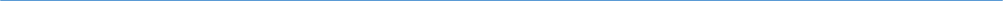 пресс-служба Роскадастрапо Самарской области8 (846) 200-50-26 доб. 2186e-mail: pr_fkp@mail.ru
					Пресс-релиз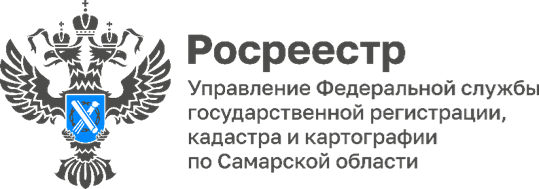 23.03.2023Муниципалитеты Самары выявляют правообладателей ранее учтенных объектов недвижимостиВыявление правообладателей ранее учтенных объектов недвижимости – одно из направлений комплексных, системных мероприятий по созданию полного и точного реестра в рамках создания Национальной системы пространственных данных. «Следующий год должен быть годом полного точного реестра. У нас есть пакет законодательных инициатив на разных стадиях. Мы должны завершить принятие всех законов, которые необходимы для создания полного точного реестра недвижимости», – отметил статс-секретарь, замруководителя Росреестра Алексей Бутовецкий на итоговой пресс-конференции 27 декабря 2022 года.Ранее учтенными объектами недвижимости считаются, в том числе те, права на которые возникли до вступления в силу Федерального закона от 21 июля 1997 г. № 122-ФЗ «О государственной регистрации прав на недвижимое имущество и сделок с ним» и признаются юридически действительными при отсутствии их государственной регистрации.Полномочия по выявлению правообладателей ранее учтенных объектов возложены на органы местного самоуправления. Росреестр в данной работе принимает непосредственное участие обеспечивая внесение отсутствующих сведений в Единый государственный реестр недвижимости, а также оказывая необходимую методическую помощь являясь центром компетенции по земельно-имущественным вопросам. Задача муниципалитета провести инвентаризацию каждого объекта, каждого земельного участка, выявить правообладателей, оказать гражданам необходимое содействие в оформлении прав на такие объекты, снять с учета объекты, фактически прекратившие свое существование.22 марта 2023 года заместитель начальника отдела правового обеспечения Константин Минин принял участие в рабочем совещании Департамента управления имуществом г.о. Самара и представителей внутригородских районов городского округа Самара. В ходе совещания в режиме диалога обсудили вопросы нормативно- правового регулирования мероприятий по выявлению правообладателей ранее учтенных объектов недвижимости, организацию, проведение и мониторинг работ по выявлению правообладателей, а также рассмотрели лучшие практики по реализации данного направления.На 29 июня 2021 года, на дату начала реализации Федерального закона от 30.12.2020 г. № 518-ФЗ «О внесении изменений в отдельные законодательные акты Российской Федерации», на территории городского округа Самара насчитывалось свыше 183 тысяч объектов недвижимости без зарегистрированных прав, из них 172,5 тысячи объектов капитального строительства. По результатам проведенных мероприятий, по состоянию на 01 марта 2023 года количество таких объектов на территории городского округа Самара сократилось на 38 тысяч. На основании решений органов местного самоуправления в реестр недвижимости внесены сведения о выявленных правообладателях 108 ранее учтенных объектов недвижимости. Более 4700 ранее возникших прав было зарегистрировано по инициативе владельцев ранее учтенных объектов недвижимости. Более 32,5 тысяч ранее учтенных объектов были сняты с учета, из них 225 объектов, фактически прекративших существование.«Правообладателям ранее учтенных объектов необходимо понимать, что реализация закона не повлечет за собой никаких санкций (штрафов) в их отношении. Наоборот, наличие таких сведений в реестре недвижимости обеспечит гражданам защиту их прав и имущественных интересов, убережет от мошеннических действий с их имуществом, позволит внести в реестр контактные данные правообладателей (адресов электронной почты, почтового адреса). Это позволит органу регистрации прав оперативно направить в адрес собственника различные уведомления, а также обеспечить согласование с правообладателями земельных участков местоположения границ смежных земельных участков, что поможет избежать возникновения земельных споров», – рассказал заместитель начальника отдела правового обеспечения Управления Росреестра по Самарской области Константин Минин.Управление Росреестра по Самарской области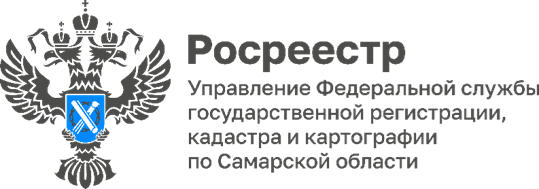 24.03.2023Карта – путеводитель для жизниУправление Росреестра по Самарской области организовало интеллектуально-развлекательную викторину «Карта – путеводитель для жизни».Географическая битва разразилась вчера в стенах самарского Росреестра после трудового дня, участниками которой стали специалисты Управления Росреестра по Самарской области и филиала ППК «Роскадастр» по Самарской области.Первая в серии интеллектуально-развлекательных игр самарского Росреестра квиз-игра была посвящена месяцу картографии календаря Большого Росреестра. Она состояла из пяти раундов, разных по сложности и содержанию. В каждом из них специалистам ведомства предстояло пройти проверку на знание вопросов о географии, геодезии и картографии.«Это командная игра, победить в которой помогут эрудиция, логика, сообразительность и позитивный настрой», – призналась перед викториной Ольга Цветкова, заместитель начальника отдела регистрации долевого участия в строительстве Управления Росреестра по Самарской области, ведущая и одна из организаторов мероприятия.Собравшиеся разделились методом жеребьевки на четыре команды по семь человек. Увлекательная игра на логику, мышление и внимательность оказалась не только интересной, но и очень веселой. В азарте борьбы победителем интеллектуальной битвы «Карта – путеводитель для жизни» стала команда «Немолодые недарования» (Алла Потапенко, Юрий Ершов, Ирина Рузанова, Максим Колесников, Юлия Летина, Станислав Стахорский, Анна Орлова), набрав 57 баллов из 65 возможных. Все участники команды получили памятные дипломы. «Отличная игра, хороший вечер с коллегами и друзьями, «размял мозги» и получил новые позитивные впечатления, также узнал новые и интересные факты. С нетерпением буду ждать новой встречи», – рассказал Дмитрий Наумов, заместитель директора филиала ППК «Роскадастр» по Самарской области, участник команды «53 градуса», символично набравшей 53 балла и занявшей второе место.Команды «Без Б» и «Женсовет» заняли третье и четвертое места соответственно.  Поздравляем все команды с отличным результатом и желаем всем участникам новых побед и достижений! Управление Росреестра по Самарской областиВ Самарской области полицейские и общественники продолжают профилактическую работу с подрастающим поколениемВ рамках акции «Сообщи, где торгуют смертью» сотрудники МО МВД России «Похвистневский» совместно с представителем Общественного совета при территориальном ОВД Татьяной Вобликовой вновь встретились с учащимися Губернского колледжа города Похвистнево. Полицейские и общественники в формате диалога рассказали студентам об основных правилах безопасности.
     	В формате диалога начальник отделения по контролю за оборотом наркотиков майор полиции Александр Пугаев предупредил присутствующих, что даже одно употребление запрещённых веществ, будь–то наркотики, либо никотиновые курительные, или жевательные смеси – вызывают зависимость, а в итоге гибель употребляющего. Законодательством, также предусмотрено наказание за сбыт наркотических средств от 8 лет до пожизненного заключения. Поэтому на Интернет-предложения на «быстром» заработке курьерской службой, нужно отвечать отказом, и обязательно оповещать об этом взрослых – родителей и преподавателей!Старший инспектор отделения по делам несовершеннолетних майор полиции Маргарита Фролова напомнила ребятам о действующем на территории области комендантском часе, рассказала детям о правах и обязанностях несовершеннолетних, о том, с какого возраста наступает административная и уголовная ответственность за противоправные деяния.Старший участковый уполномоченный полиции отдела участковых уполномоченных и по делам несовершеннолетних старший лейтенант полиции Дмитрий Семенов призвал ребят быть осторожными при общении с незнакомцами в сети Интернет, не размещать личную информацию о себе и своих близких, которой могут воспользоваться злоумышленники. Участковый уполномоченный полиции, старший инспектор по делам несовершеннолетних и сотрудник отделения по контролю за оборотом наркотиков напомнили подросткам о недопустимости межнациональной розни и нетерпимости, предостерегли от вступления в группы экстремистской направленности в социальных сетях, призвали анализировать любую информацию извне и думать о последствиях своих действий.Общественница в свою очередь напомнила собравшимся о необходимости прерывать телефонные разговоры со злоумышленниками и не совершать никаких действий с банковскими счетами и картами. Встреча прошла в доверительной обстановке, молодые люди получили ответы на все интересующие их вопросы.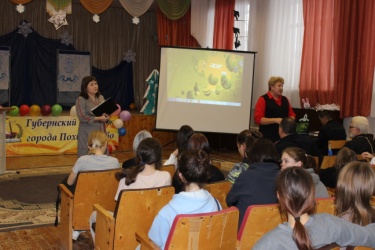 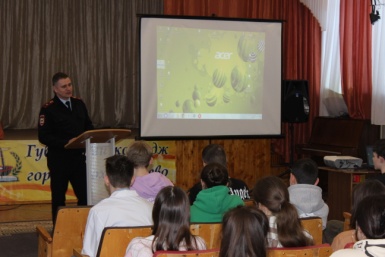 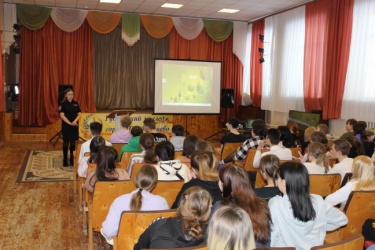 Спасибо за сотрудничество!На имя начальника ГУ МВД России по Самарской области генерал-лейтенанта полиции Игоря Иванова поступило обращение директора ГБПОУ Губернского колледжа города Похвистнево, который выражает благодарность руководству МВД России по Самарской области, лично полковнику полиции Юре Алекяну, начальнику МО МВД России «Похвистневский», его подчиненным и Общественному совету при территориальном органе внутренних дел.В своем письме директор колледжа Вадим Геннадьевич Иванов отмечает: «Участие действующих сотрудников полиции и общественников, их опыт и примеры из сложной, но так необходимой обществу службы положительно влияют на подростков, вызывают интерес к профессии и уважение. Надеемся на дальнейшее сотрудничество с органами общественной безопасности и правопорядка».Полицейские на постоянной основе оказывают активное содействие в организации и проведении мероприятий с учащимися колледжа.«Выражаю признательность от имени всего нашего коллектива за организацию и личное участие в профилактических и просветительских мероприятиях, направленных на социализацию подрастающего поколения. Надеюсь на дальнейшее плодотворное сотрудничество с сотрудниками полиции и представителями Общественного совета».Руководство самарской полиции высоко ценит объективное мнение жителей губернии о работе сотрудников органов внутренних дел и выражает искреннюю признательность за слова благодарности в адрес подчиненных и высокую оценку их деятельности.В Самарской области полицейские продолжают профилактическую работу с подрастающим поколениемСотрудники МО МВД России «Похвистневский» дознаватель отдела дознания лейтенант полиции Анастасия Рогожникова и старший инспектор отделения по делам несовершеннолетних майор полиции Маргарита Фролова встретились с учащимися ГБОУ ООШ с. Малое Ибряйкино.Майор полиции Маргарита Фролова напомнила ребятам о действующем на территории области комендантском часе, рассказала детям о правах и обязанностях несовершеннолетних, о том, с какого возраста наступает административная и уголовная ответственность за противоправные деяния.А лейтенант полиции Анастасия Рогожникова предупредила учащихся, что нельзя совершать покупки на незнакомых сайтах, а также не стоит переходить по подозрительным ссылкам: так можно попасть на фишинговый сайт, на котором происходит кража персональной информации. Дознаватель отдела дознания посоветовала присутствующим распространить полученную информацию среди своих родственников и знакомых. В заключении мероприятия ребята поблагодарили организаторов за важную и полезную информацию, пообещали соблюдать комендантский час и не реагировать на сомнительные звонки и сообщения.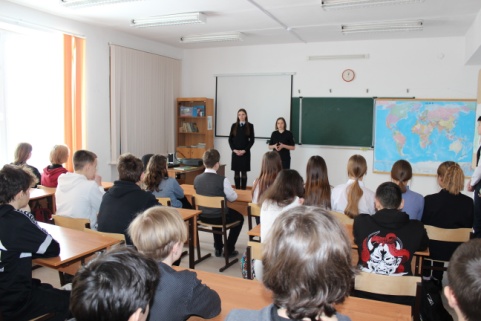 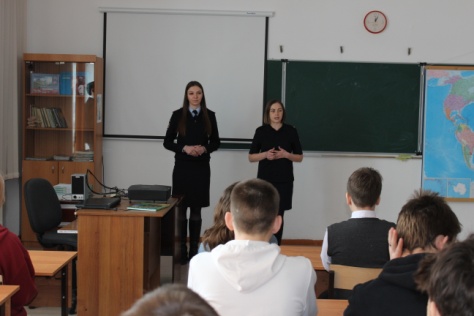 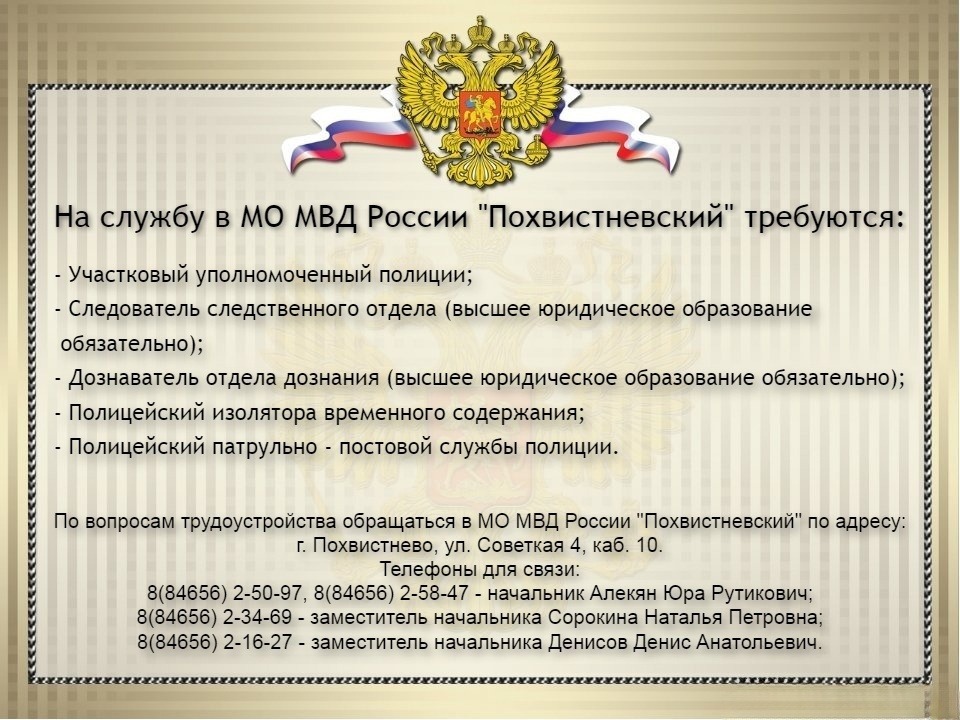 Прописать ребёнка до 14 лет можно в режиме онлайнЗарегистрировать ребёнка по месту жительства стало гораздо проще. Подать заявку родители теперь могут через Госуслуги, выбрав услугу «регистрация ребенка до 14 лет по месту жительства онлайн». Посещать ведомство не нужно, свидетельство о регистрации пришлют в личный кабинет. Прописать ребёнка получится только по месту жительства одного из родителей. Он и направляет заявление через госуслуги.
         Для заявления нужны будут только:- паспорта обоих родителей;- свидетельство о рождении ребёнка или реквизиты актовой записи.         Не позднее, чем через 6 рабочих дней после отправки заявления в личный кабинет на портале Госуслуг придет электронное свидетельство о регистрации ребенка по месту жительства. Его можно распечатать и использовать для получения госуслуг: записать ребёнка в детский сад или школу, прикрепить к поликлинике, оформить льготы, пособия и т.д.В Похвистнево полицейские задержали подозреваемого в незаконном обороте наркотиковСотрудникам отдела по контролю за оборотом наркотиков МО МВД России «Похвистневский» в рамках акции "Сообщи, где торгуют смертью" поступила информация о том, что уроженец г. Бугуруслан 2004 года рождения, находящийся на территории города Похвистнево, может быть причастен к незаконному обороту наркотиков.В ходе оперативно-разыскных мероприятия полицейские задержали мужчину на одной из улиц города.При личном досмотре в присутствии понятых сотрудники полиции обнаружили и изъяли у мужчины в кармане джинсов сверток с порошкообразным веществом.Полицейские направили изъятое на исследование в экспертно-криминалистический отдел МО МВД России «Похвистневское». Экспертизой установлено, что вещество является наркотическим средством метилэфедрон, общей массой 1,80 граммов.По данным сотрудников полиции, ранее мужчина не привлекался к уголовной ответственности. Подозреваемый пояснил в ходе опроса, что приехал в Похвистнево из г. Бугуруслан, чтобы забрать наркотическое средство в тайнике-закладке для личного употребления, без цели сбыта.Отделением по расследованию преступлений, совершенных на территории г. Похвистнево МО МВД России «Похвистневский» в отношении задержанного возбуждено уголовное дело по признакам преступления, предусмотренного ч. 2 ст. 228 Уголовного кодекса Российской Федерации «Незаконные приобретение, хранение, перевозка, изготовление, переработка наркотических средств, психотропных веществ или их аналогов, а также незаконные приобретение, хранение, перевозка растений, содержащих наркотические средства или психотропные вещества, либо их частей, содержащих наркотические средства или психотропные вещества». Санкция статьи предусматривает наказание в виде лишения свободы на срок до десяти лет.Сотрудники полиции продолжают мероприятия, направленные на установление всех обстоятельств произошедшего и выявление канала поставки запрещенных веществ на территорию региона.Сообщить об известных фактах распространения и потребления наркотических средств и психотропных веществ можно круглосуточно:- на телефон дежурной части ГУ МВД России по Самарской области: 8(846) 278-22-22, 8(846) 278-22-23, или в дежурные части территориальных органов внутренних дел, или по номеру «102»;- с помощью сервиса «Прием обращений», расположенного на официальном сайте https://63.мвд.рф.    По каждому заявлению будет проведена тщательная проверка. Победим наркоманию вместе!Если вы считаете, что информация, с которой вы столкнулись в сети Интернет, связана с незаконной продажей или распространением наркотических средств и психотропных веществ и, возможно, является запрещенной к публикации, пожалуйста, сообщите об этом с помощью электронной формы приема обращений на сайте Роскомнадзора по адресу: https://eais.rkn.gov.ru/feedback/.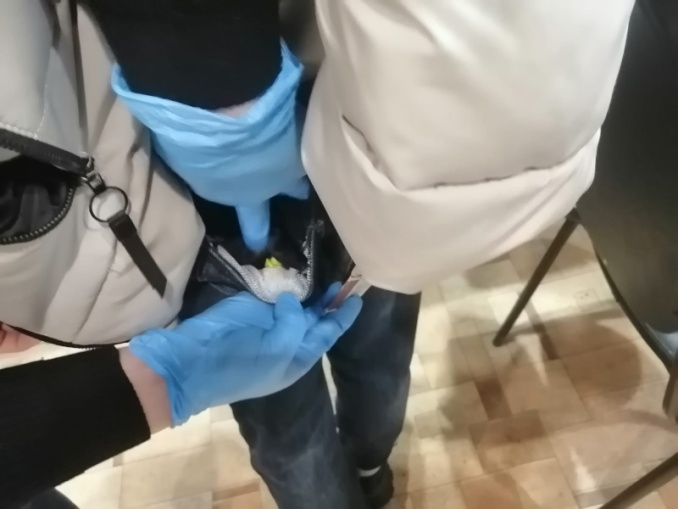 Госуслуги Авто»: водительские права и СТС в электронном виде

При проверке документов инспектор ГИБДД обычно просит предъявить водительское удостоверение и СТС. Электронные версии этих документов теперь доступны в приложении «Госуслуги Авто»: clck.ru/33JQ8o

Водительские документы автоматически добавляются из личного кабинета Госуслуг. Дополнительно можно внести сведения о втором автомобиле.

Как предъявить электронные документы:
1. На главной странице приложения выберите функцию «Предъявить документы».
2. На вкладке выберите вид документа — права или СТС.
3. Сгенерированные коды покажите инспектору. Он считает их для проверки.

Электронные права и СТС доступны в приложении даже без доступа к интернету.

Бумажные документы пока нужно возить с собой и предъявлять по требованию в оригинале.

Как еще можно использовать «Госуслуги Авто»:
 Предъявить электронные права
 Предъявить электронное СТС
 Оформить европротокол онлайн
 Оплатить и обжаловать штраф
 Проверить автомобиль перед покупкой
 Поставить автомобиль на учет в ГИБДД
 Получить и заменить водительские права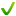 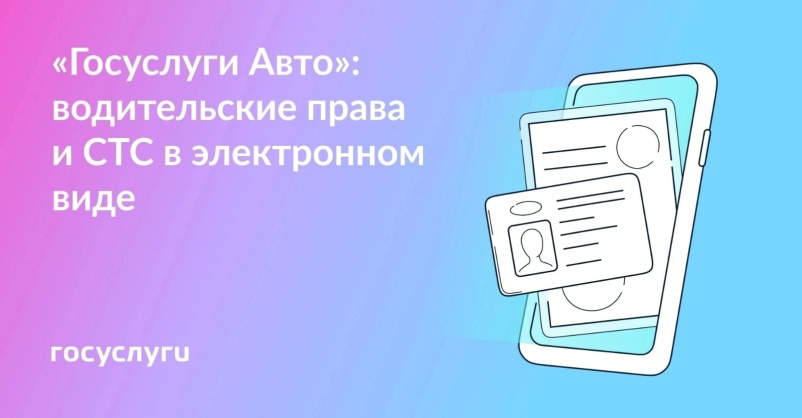                                   Государственное бюджетное учреждение Самарской области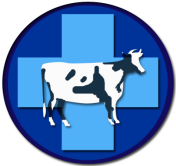 	                                                                                     «Самарское ветеринарное объединение»                                                                                                     ЯЩУРЯщур  - высококонтагиозная, остро протекающая инфекционная вирусная болезнь парнокопытных сельскохозяйственных и диких животных, а также верблюдов, характеризующаяся лихорадкой, развитием афтозных поражений на слизистой оболочке ротовой полости, коже конечностей в области венчика и мякишей, реже на вымени. В исключительных случаях ящуром заболевают другие виды животных, кроме парнокопытных. При несоблюдении мер личной профилактики ящуром заболевают люди, наиболее восприимчивы дети.                 Ущерб от ящура исчисляется миллиардами рублей в связи с его быстрым и широким распространением, снижением продуктивности взрослых животных, гибелью молодняка, большими затратами на карантинные мероприятия. Ящур представляет собой биологическую катастрофу, по экономическому ущербу в десятки раз превышающую ущерб от таких стихийных бедствий, как землетрясения, наводнения, ураганы и т.д. Восприимчивы к вирусу ящура около 100 видов парнокопытных. Наиболее восприимчив крупный рогатый скот с почти 100 % заболеваемостью. Высокая восприимчивость к вирусу ящура установлена также у свиней, затем у овец и коз.                                                                                                                                      Клинические признаки: В организм животного вирус попадает различными путями (аэрогенным, алиментарным, при непосредственном контакте). Инкубационный период продолжается при ящуре от 2 до 7, а иногда до 14-21 дня. Зараженные животные в этот период уже выделяют вирус во внешнюю среду и представляют опасность для других животных. У крупного рогатого скота бывает доброкачественное и злокачественное течение ящура. При доброкачественном течении первичным признаком болезни является снижение аппетита. Затем появляется лихорадка, температура тела повышается до 40,5-41,5°С. Животные угнетены, отказываются от корма, пульс и дыхание учащены, удой резко снижается. В начальном периоде болезни слизистая оболочка рта сухая, горячая, наблюдается ее гиперемия (покраснение). На 2-3-й день после подъема температуры тела в ротовой полости и на  языке, на крыльях носа, а иногда и на носовом зеркальце появляются афты (пузырьки), наполненные вначале прозрачной, а затем мутной жидкостью. Затем стенки пузырька через 1-3 дня разрываются, содержащаяся в них лимфа смешивается со слюной и выделяется наружу. На месте лопнувших пузырей образуются болезненные эрозии с неровными краями, которые через     5-8 дней заживают. Температура тела с появлением афт быстро снижается. В период лихорадки и появления вторичных афт животные выделяют обильное количество слюны. Слюна тягучая, тянется до пола, животные своеобразно причмокивают. Афты образуются также на коже конечностей в области межкопытной щели и венчика, что сопровождается хромотой. У коров инфекционный процесс может сопровождаться, помимо указанного, поражением вымени. Кожа на сосках краснеет, набухает, появляются мелкие афты, которые затем сливаются, достигая величины лесного ореха. Образовавшиеся на сосках афты при доении лопаются и на их месте остаются болезненные эрозии, процесс может осложниться гнойным маститом. Молоко больных коров становится слизистым, горьковатым на вкус, легко свертывается и с трудом сбивается в масло. Аналогичные симптомы при ящуре отмечают у овец и коз, однако течение болезни у этого вида животных более доброкачественное.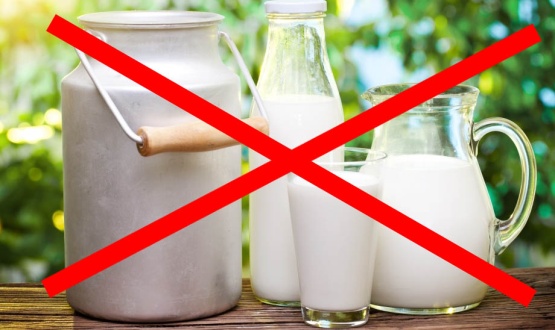 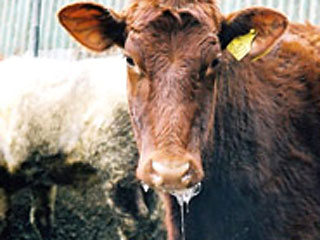 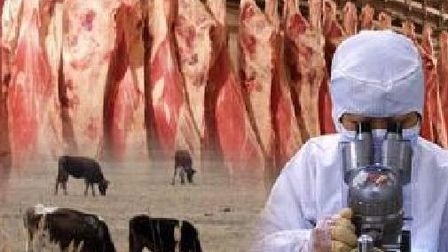 Профилактика: Множественность типов возбудителя ящура, разнообразный механизм передачи и широкий диапазон восприимчивых животных представляют собой основные проблемы борьбы с ящуром. Система противоящурных мероприятий в нашей стране базируется на научно обоснованном прогнозировании эпизоотической ситуации, предусматривает зональный принцип их осуществления. Приоритетными в системе являются общие ветеринарно-санитарные меры по предотвращению заноса вируса ящура, а в районах перманентной угрозы и в зонах высокой степени риска возникновения и распространения ящура наряду с ними предусматривается вакцинация восприимчивых животных против ящура Для иммунопрофилактики ящура в угрожаемых хозяйствах разработаны и применяются инактивированные вакцины с профилактической целью, а также для вынужденной обработки животных в неблагополучных и угрожаемых по ящуру зонах.Меры борьбы: при возникновении ящура мероприятия по ликвидации его определяются эпизоотической обстановкой, географическими условиями, методом ведения животноводства, уровнем развития страны и др. С учетом этого меры борьбы с ящуром в разных странах можно разделить на четыре направления.                                                                                                                                                    1. Радикальный метод борьбы с ящуром (так называемый stamping out), заключается в немедленном убое всех больных, подозрительных по заболеванию и подозреваемых в заражении восприимчивых животных и отказе от вакцинации. Данный метод применяют в развитых благополучных странах при первичном появлении болезни. Этот метод может позволить полностью ликвидировать ящур в первичном очаге.                                                                                                                                                 2. Отказ от профилактической иммунизации животных, а в случае возникновения ящура убой (уничтожение) животных в очаге и проведение вынужденной вакцинации вокруг очага инфекции.                   3. Систематическая профилактическая иммунизация восприимчивых животных в угрожаемых зонах. При возникновении ящура убой (уничтожение) больных и проведение кольцевой вакцинации вокруг очага инфекции (успешно применяется в нашей стране).                                                                                                                                                                                                                                           4. Комплексный метод борьбы с ящуром, заключается в сочетании метода убоя заболевших и подозрительных по заболеванию животных с активной иммунизацией восприимчивого поголовья при одновременном проведении санитарно-карантинных мероприятий. Комплексный метод применяют в зонах, ранее неблагополучных по ящуру, в пограничных зонах, особенно при угрозе заноса ящура, в зонах действия институтов и предприятий, занятых изготовлением противоящурных биопрепаратов. В случае возникновения ящура больных и подозрительных по заболеванию животных изолируют или убивают. Неблагополучную зону карантинируют, всех животных в угрожаемой зоне иммунизируют. Этот метод следует считать наиболее эффективным, так как мероприятия направлены на все звенья эпизоотической цепи.  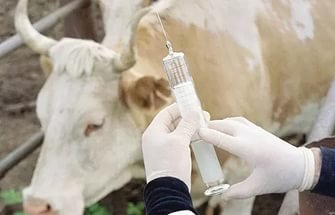 Телефон горячий линии по Самарской области при подозрении заболевания животных инфекционными заболеваниями 8(846)951-00-31,по Похвистневскому району и г.о Похвистнево 8(84656) 2-27-95, 2-12-87 Структурное подразделение Похвистневская СББЖПредседатель собрания представителей сельского поселения Е.П. ХудановГлава поселенияТ.А. Ефремова№ п/пНаименование вида объекта местного значенияПредельные значения расчетных показателей минимально допустимого уровня обеспеченностиПредельные значения расчетных показателей минимально допустимого уровня обеспеченностиПредельные значения расчетных показателей минимально допустимого уровня обеспеченностиПредельные значения расчетных показателей минимально допустимого уровня обеспеченностиПредельные значения расчетных показателей минимально допустимого уровня обеспеченностиПредельные значения расчетных показателей минимально допустимого уровня обеспеченностиПредельные значения расчетных показателей минимально допустимого уровня обеспеченностиПредельные значения расчетных показателей минимально допустимого уровня обеспеченностиПредельные значения расчетных показателей минимально допустимого уровня обеспеченностиПредельные значения расчетных показателей минимально допустимого уровня обеспеченностиПредельные значения расчетных показателей максимально допустимого уровня территориальной доступностиПредельные значения расчетных показателей максимально допустимого уровня территориальной доступностиПредельные значения расчетных показателей максимально допустимого уровня территориальной доступности№ п/пНаименование вида объекта местного значенияединица измерениязначение показателязначение показателязначение показателязначение показателязначение показателязначение показателязначение показателязначение показателязначение показателявид доступности, единица измерениязначение показателязначение показателяОбъекты в области образованияОбъекты в области образованияОбъекты в области образованияОбъекты в области образованияОбъекты в области образованияОбъекты в области образованияОбъекты в области образованияОбъекты в области образованияОбъекты в области образованияОбъекты в области образованияОбъекты в области образованияОбъекты в области образованияОбъекты в области образованияОбъекты в области образованияОбъекты в области образованияОбщеобразовательные организацииколичество учащихся на 1 тысячу человек110110110110110110110110110пешеходная доступность, метрыв сельских населенных пунктах:в сельских населенных пунктах:Общеобразовательные организацииколичество учащихся на 1 тысячу человек110110110110110110110110110пешеходная доступность, метрыдля учащихся I ступени обучениядля учащихся II и III ступени обученияОбщеобразовательные организацииколичество учащихся на 1 тысячу человек110110110110110110110110110пешеходная доступность, метры1 0001 000Общеобразовательные организацииколичество учащихся на 1 тысячу человек110110110110110110110110110транспортная доступность, минутыОбщеобразовательные организацииколичество учащихся на 1 тысячу человек110110110110110110110110110транспортная доступность, минутыдля учащихся I ступени обучениядля учащихся II и III ступени обученияОбщеобразовательные организацииколичество учащихся на 1 тысячу человек110110110110110110110110110транспортная доступность, минуты1530Общеобразовательные организацииколичество учащихся на 1 тысячу человек110110110110110110110110110транспортная доступность, минутыв сельских населенных пунктах*:в сельских населенных пунктах*:Общеобразовательные организацииколичество учащихся на 1 тысячу человек110110110110110110110110110транспортная доступность, минутыдля учащихся I ступени обучениядля учащихся II и III ступени обученияОбщеобразовательные организацииколичество учащихся на 1 тысячу человек110110110110110110110110110транспортная доступность, минуты1515Общеобразовательные организацииколичество учащихся на 1 тысячу человек110110110110110110110110110Примечания:* Транспортному обслуживанию подлежат учащиеся общеобразовательных организаций, расположенных в сельских населенных пунктах, проживающие на расстоянии свыше 1 км от учреждения. Подвоз учащихся осуществляется на транспорте, предназначенном для перевозки детей. Предельный пешеходный подход учащихся к месту сбора на остановке должен быть не более 500 м.** Транспортная доступность учащихся II и III ступени обучения не должна превышать 15 км.Примечания:* Транспортному обслуживанию подлежат учащиеся общеобразовательных организаций, расположенных в сельских населенных пунктах, проживающие на расстоянии свыше 1 км от учреждения. Подвоз учащихся осуществляется на транспорте, предназначенном для перевозки детей. Предельный пешеходный подход учащихся к месту сбора на остановке должен быть не более 500 м.** Транспортная доступность учащихся II и III ступени обучения не должна превышать 15 км.Примечания:* Транспортному обслуживанию подлежат учащиеся общеобразовательных организаций, расположенных в сельских населенных пунктах, проживающие на расстоянии свыше 1 км от учреждения. Подвоз учащихся осуществляется на транспорте, предназначенном для перевозки детей. Предельный пешеходный подход учащихся к месту сбора на остановке должен быть не более 500 м.** Транспортная доступность учащихся II и III ступени обучения не должна превышать 15 км.2.Дошкольные образовательные организацииколичество мест на 1 тысячу человек555555555555555555пешеходная доступность, метрыв сельских населенных пунктах5003.Организации дополнительного образования детейколичество мест на 1 тысячу человек454545454545454545транспортная доступность, минутыДля административного центра203.Организации дополнительного образования детейколичество мест на 1 тысячу человек454545454545454545транспортная доступность, минутыв иных населенных пунктов не устанавливаетсяОбъекты в области физической культуры и массового спортаОбъекты в области физической культуры и массового спортаОбъекты в области физической культуры и массового спортаОбъекты в области физической культуры и массового спортаОбъекты в области физической культуры и массового спортаОбъекты в области физической культуры и массового спортаОбъекты в области физической культуры и массового спортаОбъекты в области физической культуры и массового спортаОбъекты в области физической культуры и массового спортаОбъекты в области физической культуры и массового спортаОбъекты в области физической культуры и массового спортаОбъекты в области физической культуры и массового спортаОбъекты в области физической культуры и массового спортаОбъекты в области физической культуры и массового спортаОбъекты в области физической культуры и массового спорта4.Спортивные сооружения, предназначенные для организации и проведения официальных физкультурно-оздоровительных и спортивных мероприятий муниципального районаколичество объектов на сельское поселение Старый Аманак муниципальный район111111111-не устанавливаетсяне устанавливается5.Физкультурно-спортивные залыквадратные метры общей площади пола на 1 тысячу человек350350350350350350350350350транспортная доступность, минуты20206.Плавательные бассейныквадратные метры зеркала воды на 1 тысячу человек757575757575757575транспортная доступность, минутыДля административного центра206.Плавательные бассейныквадратные метры зеркала воды на 1 тысячу человек757575757575757575транспортная доступность, минутыв иных населенных пунктах не устанавливается7.Плоскостные физкультурно-спортивные сооруженияквадратные метры на 1 тысячу человек200020002000200020002000200020002000пешеходная доступность, метры1 0001 000Объекты в области библиотечного обслуживанияОбъекты в области библиотечного обслуживанияОбъекты в области библиотечного обслуживанияОбъекты в области библиотечного обслуживанияОбъекты в области библиотечного обслуживанияОбъекты в области библиотечного обслуживанияОбъекты в области библиотечного обслуживанияОбъекты в области библиотечного обслуживанияОбъекты в области библиотечного обслуживанияОбъекты в области библиотечного обслуживанияОбъекты в области библиотечного обслуживанияОбъекты в области библиотечного обслуживанияОбъекты в области библиотечного обслуживанияОбъекты в области библиотечного обслуживанияОбъекты в области библиотечного обслуживания8.Библиотеки сельского поселения Старый Аманак муниципального районаколичество объектов  на сельское поселение Старый Аманак муниципального районамежпоселенческие библиотекимежпоселенческие библиотекимежпоселенческие библиотекимежпоселенческие библиотекимежпоселенческие библиотекимежпоселенческие библиотеки111-не устанавливаетсяне устанавливается8.юношеские библиотекиюношеские библиотекиюношеские библиотекиюношеские библиотекиюношеские библиотекиюношеские библиотеки1118.детские библиотекидетские библиотекидетские библиотекидетские библиотекидетские библиотекидетские библиотеки111количество единиц хранения, количество читательских мест на 1 тысячу человекпри населении, тысяч человекколичество единиц хранения в тысячахколичество единиц хранения в тысячахколичество единиц хранения в тысячахколичество единиц хранения в тысячахколичество единиц хранения в тысячахколичество читательских местколичество читательских местколичество читательских месттранспортная доступность, минуты2020количество единиц хранения, количество читательских мест на 1 тысячу человексвыше 5044444222транспортная доступность, минуты2020количество единиц хранения, количество читательских мест на 1 тысячу человексвыше 10 до 504-4,54-4,54-4,54-4,54-4,52-32-32-3транспортная доступность, минуты20209.Общедоступные библиотеки сельских поселений (сельские массовые библиотеки)количество объектовв населенных пунктах, являющихся административными центрами сельских поселений, с числом жителей свыше 1 тысячи человекв населенных пунктах, являющихся административными центрами сельских поселений, с числом жителей свыше 1 тысячи человекв населенных пунктах, являющихся административными центрами сельских поселений, с числом жителей свыше 1 тысячи человекв населенных пунктах, являющихся административными центрами сельских поселений, с числом жителей свыше 1 тысячи человекв населенных пунктах, являющихся административными центрами сельских поселений, с числом жителей свыше 1 тысячи человекв населенных пунктах, являющихся административными центрами сельских поселений, с числом жителей свыше 1 тысячи человек1 на каждую 1 тысячу населения1 на каждую 1 тысячу населения1 на каждую 1 тысячу населениятранспортная доступность, минуты30309.Общедоступные библиотеки сельских поселений (сельские массовые библиотеки)количество объектовв населенных пунктах, являющихся административными центрами сельских поселений, с числом жителей от 500 человек до 1 тысячи человекв населенных пунктах, являющихся административными центрами сельских поселений, с числом жителей от 500 человек до 1 тысячи человекв населенных пунктах, являющихся административными центрами сельских поселений, с числом жителей от 500 человек до 1 тысячи человекв населенных пунктах, являющихся административными центрами сельских поселений, с числом жителей от 500 человек до 1 тысячи человекв населенных пунктах, являющихся административными центрами сельских поселений, с числом жителей от 500 человек до 1 тысячи человекв населенных пунктах, являющихся административными центрами сельских поселений, с числом жителей от 500 человек до 1 тысячи человек1 с филиалом в данном населенном пункте1 с филиалом в данном населенном пункте1 с филиалом в данном населенном пунктетранспортная доступность, минуты30309.Общедоступные библиотеки сельских поселений (сельские массовые библиотеки)количество объектовв населенных пунктах, являющихся административными центрами сельских поселений, с числом жителей до 500 человекв населенных пунктах, являющихся административными центрами сельских поселений, с числом жителей до 500 человекв населенных пунктах, являющихся административными центрами сельских поселений, с числом жителей до 500 человекв населенных пунктах, являющихся административными центрами сельских поселений, с числом жителей до 500 человекв населенных пунктах, являющихся административными центрами сельских поселений, с числом жителей до 500 человекв населенных пунктах, являющихся административными центрами сельских поселений, с числом жителей до 500 человек111транспортная доступность, минуты30309.Общедоступные библиотеки сельских поселений (сельские массовые библиотеки)количество объектовв населенных пунктах сельских поселений с числом жителей более 500 человек, расположенных на расстоянии более 5 км от административного центра поселенияв населенных пунктах сельских поселений с числом жителей более 500 человек, расположенных на расстоянии более 5 км от административного центра поселенияв населенных пунктах сельских поселений с числом жителей более 500 человек, расположенных на расстоянии более 5 км от административного центра поселенияв населенных пунктах сельских поселений с числом жителей более 500 человек, расположенных на расстоянии более 5 км от административного центра поселенияв населенных пунктах сельских поселений с числом жителей более 500 человек, расположенных на расстоянии более 5 км от административного центра поселенияв населенных пунктах сельских поселений с числом жителей более 500 человек, расположенных на расстоянии более 5 км от административного центра поселения1 филиал1 филиал1 филиалтранспортная доступность, минуты30309.Общедоступные библиотеки сельских поселений (сельские массовые библиотеки)количество объектовв населенных пунктах сельских поселений с числом жителей до 500 человек, расположенных на расстоянии до 5 км от административного центра поселенияв населенных пунктах сельских поселений с числом жителей до 500 человек, расположенных на расстоянии до 5 км от административного центра поселенияв населенных пунктах сельских поселений с числом жителей до 500 человек, расположенных на расстоянии до 5 км от административного центра поселенияв населенных пунктах сельских поселений с числом жителей до 500 человек, расположенных на расстоянии до 5 км от административного центра поселенияв населенных пунктах сельских поселений с числом жителей до 500 человек, расположенных на расстоянии до 5 км от административного центра поселенияв населенных пунктах сельских поселений с числом жителей до 500 человек, расположенных на расстоянии до 5 км от административного центра поселения1 отдел внестационарного обслуживания1 отдел внестационарного обслуживания1 отдел внестационарного обслуживаниятранспортная доступность, минуты30309.Общедоступные библиотеки сельских поселений (сельские массовые библиотеки)количество единиц хранения, количество читательских мест на 1 тысячу человекпри населении, тысяч человекколичество единиц хранения в тысячахколичество единиц хранения в тысячахколичество единиц хранения в тысячахколичество единиц хранения в тысячахколичество единиц хранения в тысячахколичество читательских местколичество читательских местколичество читательских месттранспортная доступность, минуты30309.Общедоступные библиотеки сельских поселений (сельские массовые библиотеки)количество единиц хранения, количество читательских мест на 1 тысячу человексвыше 1 до 26-7,56-7,56-7,56-7,56-7,55-65-65-6транспортная доступность, минуты30309.Общедоступные библиотеки сельских поселений (сельские массовые библиотеки)количество единиц хранения, количество читательских мест на 1 тысячу человексвыше 2 до 55-65-65-65-65-64-54-54-5транспортная доступность, минуты30309.Общедоступные библиотеки сельских поселений (сельские массовые библиотеки)количество единиц хранения, количество читательских мест на 1 тысячу человексвыше 5 до 104,5-54,5-54,5-54,5-54,5-53-43-43-4транспортная доступность, минуты30309.Общедоступные библиотеки сельских поселений (сельские массовые библиотеки)количество единиц хранения, количество читательских мест на 1 тысячу человекПримечания:1. Дополнительно в центральной библиотеке сельского поселения на 1 тысячу человек: 4,5-5 тысячи единиц хранения, 3-4 читательских места.Примечания:1. Дополнительно в центральной библиотеке сельского поселения на 1 тысячу человек: 4,5-5 тысячи единиц хранения, 3-4 читательских места.Примечания:1. Дополнительно в центральной библиотеке сельского поселения на 1 тысячу человек: 4,5-5 тысячи единиц хранения, 3-4 читательских места.Примечания:1. Дополнительно в центральной библиотеке сельского поселения на 1 тысячу человек: 4,5-5 тысячи единиц хранения, 3-4 читательских места.Примечания:1. Дополнительно в центральной библиотеке сельского поселения на 1 тысячу человек: 4,5-5 тысячи единиц хранения, 3-4 читательских места.Примечания:1. Дополнительно в центральной библиотеке сельского поселения на 1 тысячу человек: 4,5-5 тысячи единиц хранения, 3-4 читательских места.Примечания:1. Дополнительно в центральной библиотеке сельского поселения на 1 тысячу человек: 4,5-5 тысячи единиц хранения, 3-4 читательских места.Примечания:1. Дополнительно в центральной библиотеке сельского поселения на 1 тысячу человек: 4,5-5 тысячи единиц хранения, 3-4 читательских места.Примечания:1. Дополнительно в центральной библиотеке сельского поселения на 1 тысячу человек: 4,5-5 тысячи единиц хранения, 3-4 читательских места.транспортная доступность, минуты30309.Общедоступные библиотеки сельских поселений (сельские массовые библиотеки)количество единиц хранения, количество читательских мест на 1 тысячу человекАдминистративные центры муниципального района Административные центры муниципального района Административные центры муниципального района Административные центры муниципального района Административные центры муниципального района Административные центры муниципального района 1 на 1 тыс. школьников и дошкольников1 на 1 тыс. школьников и дошкольников1 на 1 тыс. школьников и дошкольниковтранспортная доступность, минуты9.Общедоступные библиотеки сельских поселений (сельские массовые библиотеки)количество единиц хранения, количество читательских мест на 1 тысячу человекв населенных пунктах, являющихся административными центрами сельских поселений, с числом жителей свыше 1 тысяч человекв населенных пунктах, являющихся административными центрами сельских поселений, с числом жителей свыше 1 тысяч человекв населенных пунктах, являющихся административными центрами сельских поселений, с числом жителей свыше 1 тысяч человекв населенных пунктах, являющихся административными центрами сельских поселений, с числом жителей свыше 1 тысяч человекв населенных пунктах, являющихся административными центрами сельских поселений, с числом жителей свыше 1 тысяч человекв населенных пунктах, являющихся административными центрами сельских поселений, с числом жителей свыше 1 тысяч человек1 на каждую 1 тысячу детского населения1 на каждую 1 тысячу детского населения1 на каждую 1 тысячу детского населениятранспортная доступность, минутыв сельских населенных пунктах, являющихся административными центрами муниципальных районов309.Общедоступные библиотеки сельских поселений (сельские массовые библиотеки)количество единиц хранения, количество читательских мест на 1 тысячу человекв иных населенных пунктахв иных населенных пунктахв иных населенных пунктахв иных населенных пунктахв иных населенных пунктахв иных населенных пунктахне устанавливаетсяне устанавливаетсяне устанавливаетсятранспортная доступность, минутыв иных населенных пунктахне устанавливаетсяОбъекты в области культуры и искусстваОбъекты в области культуры и искусстваОбъекты в области культуры и искусстваОбъекты в области культуры и искусстваОбъекты в области культуры и искусстваОбъекты в области культуры и искусстваОбъекты в области культуры и искусстваОбъекты в области культуры и искусстваОбъекты в области культуры и искусстваОбъекты в области культуры и искусстваОбъекты в области культуры и искусстваОбъекты в области культуры и искусстваОбъекты в области культуры и искусстваОбъекты в области культуры и искусстваОбъекты в области культуры и искусства10.Учреждения культуры клубного типа сельского поселения Старый Аманак муниципального района (районные дома культуры)количество объектов на сельское поселение Старый Аманак муниципального района111111111-не устанавливаетсяне устанавливается11.Учреждения культуры клубного типа сельских поселенийколичество меств сельских поселениях с числом жителей до 500 человекв сельских поселениях с числом жителей до 500 человекв сельских поселениях с числом жителей до 500 человекв сельских поселениях с числом жителей до 500 человекв сельских поселениях с числом жителей до 500 человекв сельских поселениях с числом жителей до 500 человек20 зрительских мест на каждые 100 жителей20 зрительских мест на каждые 100 жителей20 зрительских мест на каждые 100 жителейтранспортная доступность, минутыв населенных пунктах, являющихся административными центрами сельских поселений3011.Учреждения культуры клубного типа сельских поселенийколичество меств сельских поселениях с числом жителей от 500 человек до 1 тысячи человекв сельских поселениях с числом жителей от 500 человек до 1 тысячи человекв сельских поселениях с числом жителей от 500 человек до 1 тысячи человекв сельских поселениях с числом жителей от 500 человек до 1 тысячи человекв сельских поселениях с числом жителей от 500 человек до 1 тысячи человекв сельских поселениях с числом жителей от 500 человек до 1 тысячи человек150-200 зрительских мест150-200 зрительских мест150-200 зрительских месттранспортная доступность, минутыв населенных пунктах, являющихся административными центрами сельских поселений3011.Учреждения культуры клубного типа сельских поселенийколичество меств сельских поселениях с числом жителей от 2 тысяч до 5 тысяч человекв сельских поселениях с числом жителей от 2 тысяч до 5 тысяч человекв сельских поселениях с числом жителей от 2 тысяч до 5 тысяч человекв сельских поселениях с числом жителей от 2 тысяч до 5 тысяч человекв сельских поселениях с числом жителей от 2 тысяч до 5 тысяч человекв сельских поселениях с числом жителей от 2 тысяч до 5 тысяч человек100 зрительских мест на 1 тысячу жителей100 зрительских мест на 1 тысячу жителей100 зрительских мест на 1 тысячу жителейтранспортная доступность, минутыв населенных пунктах, являющихся административными центрами сельских поселений3011.Учреждения культуры клубного типа сельских поселенийколичество меств сельских поселениях с числом жителей от 5 тысяч человек и болеев сельских поселениях с числом жителей от 5 тысяч человек и болеев сельских поселениях с числом жителей от 5 тысяч человек и болеев сельских поселениях с числом жителей от 5 тысяч человек и болеев сельских поселениях с числом жителей от 5 тысяч человек и болеев сельских поселениях с числом жителей от 5 тысяч человек и более100 зрительских мест на 1 тысячу жителей100 зрительских мест на 1 тысячу жителей100 зрительских мест на 1 тысячу жителейтранспортная доступность, минутыв иных населенных пунктахне устанавливается11.Учреждения культуры клубного типа сельских поселенийколичество меств населенных пунктах с числом жителей до 100 человекв населенных пунктах с числом жителей до 100 человекв населенных пунктах с числом жителей до 100 человекв населенных пунктах с числом жителей до 100 человекв населенных пунктах с числом жителей до 100 человекв населенных пунктах с числом жителей до 100 человекпередвижная форма обслуживания или многофункциональные центрыпередвижная форма обслуживания или многофункциональные центрыпередвижная форма обслуживания или многофункциональные центрытранспортная доступность, минутыв иных населенных пунктахне устанавливается12.Музеиколичество объектов на муниципальное образованиев муниципальных районах с числом жителей от 5 тысяч до 10 тысяч человекв муниципальных районах с числом жителей от 5 тысяч до 10 тысяч человекв муниципальных районах с числом жителей от 5 тысяч до 10 тысяч человекв муниципальных районах с числом жителей от 5 тысяч до 10 тысяч человекв муниципальных районах с числом жителей от 5 тысяч до 10 тысяч человекв муниципальных районах с числом жителей от 5 тысяч до 10 тысяч человек111-не устанавливаетсяне устанавливается12.Музеиколичество объектов на муниципальное образованиев сельском поселениив сельском поселениив сельском поселениив сельском поселениив сельском поселениив сельском поселении111-не устанавливаетсяне устанавливаетсяОбъекты в области создания условий для массового отдыха жителей поселения и организация обустройства мест массового отдыха населенияОбъекты в области создания условий для массового отдыха жителей поселения и организация обустройства мест массового отдыха населенияОбъекты в области создания условий для массового отдыха жителей поселения и организация обустройства мест массового отдыха населенияОбъекты в области создания условий для массового отдыха жителей поселения и организация обустройства мест массового отдыха населенияОбъекты в области создания условий для массового отдыха жителей поселения и организация обустройства мест массового отдыха населенияОбъекты в области создания условий для массового отдыха жителей поселения и организация обустройства мест массового отдыха населенияОбъекты в области создания условий для массового отдыха жителей поселения и организация обустройства мест массового отдыха населенияОбъекты в области создания условий для массового отдыха жителей поселения и организация обустройства мест массового отдыха населенияОбъекты в области создания условий для массового отдыха жителей поселения и организация обустройства мест массового отдыха населенияОбъекты в области создания условий для массового отдыха жителей поселения и организация обустройства мест массового отдыха населенияОбъекты в области создания условий для массового отдыха жителей поселения и организация обустройства мест массового отдыха населенияОбъекты в области создания условий для массового отдыха жителей поселения и организация обустройства мест массового отдыха населенияОбъекты в области создания условий для массового отдыха жителей поселения и организация обустройства мест массового отдыха населенияОбъекты в области создания условий для массового отдыха жителей поселения и организация обустройства мест массового отдыха населенияОбъекты в области создания условий для массового отдыха жителей поселения и организация обустройства мест массового отдыха населения13.Озелененные территории общего пользования (без учета городских лесов)квадратный метр на 1 человека666666666пешеходная доступность, метры1 0001 00014.Парки культуры и отдыхаколичество объектовв населенных пунктах с числом жителей от 1тысяч человек до 10 тысяч человекв населенных пунктах с числом жителей от 1тысяч человек до 10 тысяч человекв населенных пунктах с числом жителей от 1тысяч человек до 10 тысяч человекв населенных пунктах с числом жителей от 1тысяч человек до 10 тысяч человекв населенных пунктах с числом жителей от 1тысяч человек до 10 тысяч человекв населенных пунктах с числом жителей от 1тысяч человек до 10 тысяч человек111транспортная доступность, минуты202014.Парки культуры и отдыхаколичество объектовв иных населенных пунктахв иных населенных пунктахв иных населенных пунктахв иных населенных пунктахв иных населенных пунктахв иных населенных пунктахне устанавливаетсяне устанавливаетсяне устанавливаетсятранспортная доступность, минуты2020Объекты в области обеспечения объектами транспортной инфраструктурыОбъекты в области обеспечения объектами транспортной инфраструктурыОбъекты в области обеспечения объектами транспортной инфраструктурыОбъекты в области обеспечения объектами транспортной инфраструктурыОбъекты в области обеспечения объектами транспортной инфраструктурыОбъекты в области обеспечения объектами транспортной инфраструктурыОбъекты в области обеспечения объектами транспортной инфраструктурыОбъекты в области обеспечения объектами транспортной инфраструктурыОбъекты в области обеспечения объектами транспортной инфраструктурыОбъекты в области обеспечения объектами транспортной инфраструктурыОбъекты в области обеспечения объектами транспортной инфраструктурыОбъекты в области обеспечения объектами транспортной инфраструктурыОбъекты в области обеспечения объектами транспортной инфраструктурыОбъекты в области обеспечения объектами транспортной инфраструктурыОбъекты в области обеспечения объектами транспортной инфраструктуры15.Автомобильные дороги местного значения (улично-дорожная сеть)плотность улично-дорожной сети, километры на квадратные километры территории5*5*5*5*5*5*5*5*5*-не устанавливаетсяне устанавливается15.Автомобильные дороги местного значения (улично-дорожная сеть)плотность улично-дорожной сети, километры на квадратные километры территории*Примечание: при расчете обеспеченности учитываются автомобильные дороги общего пользования федерального значения, автомобильные дороги общего пользования регионального или межмуниципального значения, автомобильные дороги местного значения муниципального района, находящиеся в границах населенных пунктов.*Примечание: при расчете обеспеченности учитываются автомобильные дороги общего пользования федерального значения, автомобильные дороги общего пользования регионального или межмуниципального значения, автомобильные дороги местного значения муниципального района, находящиеся в границах населенных пунктов.*Примечание: при расчете обеспеченности учитываются автомобильные дороги общего пользования федерального значения, автомобильные дороги общего пользования регионального или межмуниципального значения, автомобильные дороги местного значения муниципального района, находящиеся в границах населенных пунктов.*Примечание: при расчете обеспеченности учитываются автомобильные дороги общего пользования федерального значения, автомобильные дороги общего пользования регионального или межмуниципального значения, автомобильные дороги местного значения муниципального района, находящиеся в границах населенных пунктов.*Примечание: при расчете обеспеченности учитываются автомобильные дороги общего пользования федерального значения, автомобильные дороги общего пользования регионального или межмуниципального значения, автомобильные дороги местного значения муниципального района, находящиеся в границах населенных пунктов.*Примечание: при расчете обеспеченности учитываются автомобильные дороги общего пользования федерального значения, автомобильные дороги общего пользования регионального или межмуниципального значения, автомобильные дороги местного значения муниципального района, находящиеся в границах населенных пунктов.*Примечание: при расчете обеспеченности учитываются автомобильные дороги общего пользования федерального значения, автомобильные дороги общего пользования регионального или межмуниципального значения, автомобильные дороги местного значения муниципального района, находящиеся в границах населенных пунктов.*Примечание: при расчете обеспеченности учитываются автомобильные дороги общего пользования федерального значения, автомобильные дороги общего пользования регионального или межмуниципального значения, автомобильные дороги местного значения муниципального района, находящиеся в границах населенных пунктов.*Примечание: при расчете обеспеченности учитываются автомобильные дороги общего пользования федерального значения, автомобильные дороги общего пользования регионального или межмуниципального значения, автомобильные дороги местного значения муниципального района, находящиеся в границах населенных пунктов.-не устанавливаетсяне устанавливается16.Стоянки и парковки (парковочные места) общего пользованияуровень обеспеченности в процентахИз расчета не менее чем для 50 % расчетного парка индивидуальных легковых автомобилей, в том числе, %:Из расчета не менее чем для 50 % расчетного парка индивидуальных легковых автомобилей, в том числе, %:Из расчета не менее чем для 50 % расчетного парка индивидуальных легковых автомобилей, в том числе, %:Из расчета не менее чем для 50 % расчетного парка индивидуальных легковых автомобилей, в том числе, %:Из расчета не менее чем для 50 % расчетного парка индивидуальных легковых автомобилей, в том числе, %:Из расчета не менее чем для 50 % расчетного парка индивидуальных легковых автомобилей, в том числе, %:Из расчета не менее чем для 50 % расчетного парка индивидуальных легковых автомобилей, в том числе, %:Из расчета не менее чем для 50 % расчетного парка индивидуальных легковых автомобилей, в том числе, %:Из расчета не менее чем для 50 % расчетного парка индивидуальных легковых автомобилей, в том числе, %:пешеходная доступность, мдо входов в жилые дома10016.Стоянки и парковки (парковочные места) общего пользованияуровень обеспеченности в процентахжилые районыжилые районыжилые районыжилые районыжилые районыжилые районы252525пешеходная доступность, мдо входов в пассажирские помещения вокзалов, входов в места крупныхучреждений торговли и общественного питания15016.Стоянки и парковки (парковочные места) общего пользованияуровень обеспеченности в процентахАдминистративные центрыАдминистративные центрыАдминистративные центрыАдминистративные центрыАдминистративные центрыАдминистративные центры101010пешеходная доступность, мдо входов в прочие учреждения и предприятия обслуживания населенияи административных зданий25016.Стоянки и парковки (парковочные места) общего пользованияуровень обеспеченности в процентахпромышленные и коммунально-складские зоны (районы)промышленные и коммунально-складские зоны (районы)промышленные и коммунально-складские зоны (районы)промышленные и коммунально-складские зоны (районы)промышленные и коммунально-складские зоны (районы)промышленные и коммунально-складские зоны (районы)555пешеходная доступность, м16.Стоянки и парковки (парковочные места) общего пользованияуровень обеспеченности в процентахзоны массового кратковременного отдыхазоны массового кратковременного отдыхазоны массового кратковременного отдыхазоны массового кратковременного отдыхазоны массового кратковременного отдыхазоны массового кратковременного отдыха151515пешеходная доступность, мдо входов в парки, на выставки и стадионы40017.Сети линий наземного общественного пассажирского транспортаплотность сети, километры сети на квадратный километр территории222222222пешеходная доступность остановок общественного транспорта, метрыв административных центрах50017.Сети линий наземного общественного пассажирского транспортаплотность сети, километры сети на квадратный километр территории222222222пешеходная доступность остановок общественного транспорта, метрыв сельских населенных пунктах800Объекты в области обращения с отходамиОбъекты в области обращения с отходамиОбъекты в области обращения с отходамиОбъекты в области обращения с отходамиОбъекты в области обращения с отходамиОбъекты в области обращения с отходамиОбъекты в области обращения с отходамиОбъекты в области обращения с отходамиОбъекты в области обращения с отходамиОбъекты в области обращения с отходамиОбъекты в области обращения с отходамиОбъекты в области обращения с отходамиОбъекты в области обращения с отходамиОбъекты в области обращения с отходамиОбъекты в области обращения с отходами18.Объекты, предназначенные для сбора и вывоза бытовых отходов и мусоранормы накопления бытовых отходов, килограммы, литры на 1 человека в годТвердые бытовые отходы:Твердые бытовые отходы:Твердые бытовые отходы:Твердые бытовые отходы:кгкглитрылитрылитры-не устанавливаетсяне устанавливается18.Объекты, предназначенные для сбора и вывоза бытовых отходов и мусоранормы накопления бытовых отходов, килограммы, литры на 1 человека в год-  от жилых зданий, оборудованных водопроводом, канализацией, центральным отоплением и газом-  от жилых зданий, оборудованных водопроводом, канализацией, центральным отоплением и газом-  от жилых зданий, оборудованных водопроводом, канализацией, центральным отоплением и газом-  от жилых зданий, оборудованных водопроводом, канализацией, центральным отоплением и газом190-225190-225900-1000900-1000900-1000-не устанавливаетсяне устанавливается18.Объекты, предназначенные для сбора и вывоза бытовых отходов и мусоранормы накопления бытовых отходов, килограммы, литры на 1 человека в год-   от прочих жилых зданий-   от прочих жилых зданий-   от прочих жилых зданий-   от прочих жилых зданий300-450300-4501100-15001100-15001100-1500-не устанавливаетсяне устанавливается18.Объекты, предназначенные для сбора и вывоза бытовых отходов и мусоранормы накопления бытовых отходов, килограммы, литры на 1 человека в годОбщее количество с учетом общественных зданийОбщее количество с учетом общественных зданийОбщее количество с учетом общественных зданийОбщее количество с учетом общественных зданий280-300280-3001400-15001400-15001400-1500-не устанавливаетсяне устанавливается18.Объекты, предназначенные для сбора и вывоза бытовых отходов и мусоранормы накопления бытовых отходов, килограммы, литры на 1 человека в годЖидкие из выгребов (при отсутствии канализации)Жидкие из выгребов (при отсутствии канализации)Жидкие из выгребов (при отсутствии канализации)Жидкие из выгребов (при отсутствии канализации)--2000-350002000-350002000-35000-не устанавливаетсяне устанавливается18.Объекты, предназначенные для сбора и вывоза бытовых отходов и мусоранормы накопления бытовых отходов, килограммы, литры на 1 человека в годСмет с 1 м2 твердых покрытий улиц, площадей и парковСмет с 1 м2 твердых покрытий улиц, площадей и парковСмет с 1 м2 твердых покрытий улиц, площадей и парковСмет с 1 м2 твердых покрытий улиц, площадей и парков5-155-158-208-208-20-не устанавливаетсяне устанавливается18.Объекты, предназначенные для сбора и вывоза бытовых отходов и мусоранормы накопления бытовых отходов, килограммы, литры на 1 человека в годПримечание: Нормы накопления крупногабаритных бытовых отходов следует принимать в размере 5% в составе приведенных значений твердых бытовых отходовПримечание: Нормы накопления крупногабаритных бытовых отходов следует принимать в размере 5% в составе приведенных значений твердых бытовых отходовПримечание: Нормы накопления крупногабаритных бытовых отходов следует принимать в размере 5% в составе приведенных значений твердых бытовых отходовПримечание: Нормы накопления крупногабаритных бытовых отходов следует принимать в размере 5% в составе приведенных значений твердых бытовых отходовПримечание: Нормы накопления крупногабаритных бытовых отходов следует принимать в размере 5% в составе приведенных значений твердых бытовых отходовПримечание: Нормы накопления крупногабаритных бытовых отходов следует принимать в размере 5% в составе приведенных значений твердых бытовых отходовПримечание: Нормы накопления крупногабаритных бытовых отходов следует принимать в размере 5% в составе приведенных значений твердых бытовых отходовПримечание: Нормы накопления крупногабаритных бытовых отходов следует принимать в размере 5% в составе приведенных значений твердых бытовых отходовПримечание: Нормы накопления крупногабаритных бытовых отходов следует принимать в размере 5% в составе приведенных значений твердых бытовых отходов-не устанавливаетсяне устанавливаетсяОбъекты в области обеспечения инженерной и коммунальной инфраструктуройОбъекты в области обеспечения инженерной и коммунальной инфраструктуройОбъекты в области обеспечения инженерной и коммунальной инфраструктуройОбъекты в области обеспечения инженерной и коммунальной инфраструктуройОбъекты в области обеспечения инженерной и коммунальной инфраструктуройОбъекты в области обеспечения инженерной и коммунальной инфраструктуройОбъекты в области обеспечения инженерной и коммунальной инфраструктуройОбъекты в области обеспечения инженерной и коммунальной инфраструктуройОбъекты в области обеспечения инженерной и коммунальной инфраструктуройОбъекты в области обеспечения инженерной и коммунальной инфраструктуройОбъекты в области обеспечения инженерной и коммунальной инфраструктуройОбъекты в области обеспечения инженерной и коммунальной инфраструктуройОбъекты в области обеспечения инженерной и коммунальной инфраструктуройОбъекты в области обеспечения инженерной и коммунальной инфраструктуройОбъекты в области обеспечения инженерной и коммунальной инфраструктурой19.Объекты электроснабженияЭлектропотребление, кВТ ч/год на 1 чел., использование максимума электрической нагрузки, ч/годСтепень благоустройстваСтепень благоустройстваЭлектропотреблениеЭлектропотреблениеЭлектропотреблениеЭлектропотреблениеИспользование максимума электрической нагрузкиИспользование максимума электрической нагрузкиИспользование максимума электрической нагрузки-не устанавливаетсяне устанавливается19.Объекты электроснабженияЭлектропотребление, кВТ ч/год на 1 чел., использование максимума электрической нагрузки, ч/годНаселенные пункты, не оборудованные стационарными электроплитамиНаселенные пункты, не оборудованные стационарными электроплитамиНаселенные пункты, не оборудованные стационарными электроплитамиНаселенные пункты, не оборудованные стационарными электроплитамиНаселенные пункты, не оборудованные стационарными электроплитамиНаселенные пункты, не оборудованные стационарными электроплитамиНаселенные пункты, не оборудованные стационарными электроплитамиНаселенные пункты, не оборудованные стационарными электроплитамиНаселенные пункты, не оборудованные стационарными электроплитами-не устанавливаетсяне устанавливается19.Объекты электроснабженияЭлектропотребление, кВТ ч/год на 1 чел., использование максимума электрической нагрузки, ч/годбез кондиционеровбез кондиционеров1700170017001700520052005200-не устанавливаетсяне устанавливается19.Объекты электроснабженияЭлектропотребление, кВТ ч/год на 1 чел., использование максимума электрической нагрузки, ч/годс кондиционерамис кондиционерами2000200020002000570057005700-не устанавливаетсяне устанавливается19.Объекты электроснабженияЭлектропотребление, кВТ ч/год на 1 чел., использование максимума электрической нагрузки, ч/годНаселенные пункты, оборудованные стационарными электроплитами 
(100% охвата)Населенные пункты, оборудованные стационарными электроплитами 
(100% охвата)Населенные пункты, оборудованные стационарными электроплитами 
(100% охвата)Населенные пункты, оборудованные стационарными электроплитами 
(100% охвата)Населенные пункты, оборудованные стационарными электроплитами 
(100% охвата)Населенные пункты, оборудованные стационарными электроплитами 
(100% охвата)Населенные пункты, оборудованные стационарными электроплитами 
(100% охвата)Населенные пункты, оборудованные стационарными электроплитами 
(100% охвата)Населенные пункты, оборудованные стационарными электроплитами 
(100% охвата)-не устанавливаетсяне устанавливается19.Объекты электроснабженияЭлектропотребление, кВТ ч/год на 1 чел., использование максимума электрической нагрузки, ч/годбез кондиционеровбез кондиционеров2100210021002100530053005300-не устанавливаетсяне устанавливается19.Объекты электроснабженияЭлектропотребление, кВТ ч/год на 1 чел., использование максимума электрической нагрузки, ч/годс кондиционерамис кондиционерами2400240024002400580058005800-не устанавливаетсяне устанавливается19.Объекты электроснабженияЭлектропотребление, кВТ ч/год на 1 чел., использование максимума электрической нагрузки, ч/годСельские населенные пункты (без кондиционеров)Сельские населенные пункты (без кондиционеров)Сельские населенные пункты (без кондиционеров)Сельские населенные пункты (без кондиционеров)Сельские населенные пункты (без кондиционеров)Сельские населенные пункты (без кондиционеров)Сельские населенные пункты (без кондиционеров)Сельские населенные пункты (без кондиционеров)Сельские населенные пункты (без кондиционеров)-не устанавливаетсяне устанавливается19.Объекты электроснабженияЭлектропотребление, кВТ ч/год на 1 чел., использование максимума электрической нагрузки, ч/годне оборудованные стационарными электроплитамине оборудованные стационарными электроплитами950950950950410041004100-не устанавливаетсяне устанавливается19.Объекты электроснабженияЭлектропотребление, кВТ ч/год на 1 чел., использование максимума электрической нагрузки, ч/годоборудованные стационарными электроплитами (100% охвата)оборудованные стационарными электроплитами (100% охвата)2400240024002400580058005800-не устанавливаетсяне устанавливается20.Объекты водоснабженияудельные среднесуточные расходы холодной и горячей воды на хозяйственно-питьевые нужды (без учета расходов на полив зеленых насаждений) территорий жилой застройки, литры в сутки на одного человекаУдельные среднесуточные расходы холодной и горячей воды на хозяйственно-питьевые нужды (без учета расходов на полив зеленых насаждений) территорий жилой застройкиУдельные среднесуточные расходы холодной и горячей воды на хозяйственно-питьевые нужды (без учета расходов на полив зеленых насаждений) территорий жилой застройкиУдельные среднесуточные расходы холодной и горячей воды на хозяйственно-питьевые нужды (без учета расходов на полив зеленых насаждений) территорий жилой застройкиУдельные среднесуточные расходы холодной и горячей воды на хозяйственно-питьевые нужды (без учета расходов на полив зеленых насаждений) территорий жилой застройкиУдельные среднесуточные расходы холодной и горячей воды на хозяйственно-питьевые нужды (без учета расходов на полив зеленых насаждений) территорий жилой застройкиУдельные среднесуточные расходы холодной и горячей воды на хозяйственно-питьевые нужды (без учета расходов на полив зеленых насаждений) территорий жилой застройкиУдельные среднесуточные расходы холодной и горячей воды на хозяйственно-питьевые нужды (без учета расходов на полив зеленых насаждений) территорий жилой застройкиУдельные среднесуточные расходы холодной и горячей воды на хозяйственно-питьевые нужды (без учета расходов на полив зеленых насаждений) территорий жилой застройкиУдельные среднесуточные расходы холодной и горячей воды на хозяйственно-питьевые нужды (без учета расходов на полив зеленых насаждений) территорий жилой застройки-не устанавливаетсяне устанавливается20.Объекты водоснабженияудельные среднесуточные расходы холодной и горячей воды на хозяйственно-питьевые нужды (без учета расходов на полив зеленых насаждений) территорий жилой застройки, литры в сутки на одного человекадля зданий с местными (квартирными) водонагревателямидля зданий с местными (квартирными) водонагревателямидля зданий с местными (квартирными) водонагревателямидля зданий с местными (квартирными) водонагревателямидля зданий с местными (квартирными) водонагревателямидля зданий с местными (квартирными) водонагревателями200, со снижением до 180 к 2025 году200, со снижением до 180 к 2025 году200, со снижением до 180 к 2025 году-не устанавливаетсяне устанавливается20.Объекты водоснабженияудельные среднесуточные расходы холодной и горячей воды на хозяйственно-питьевые нужды (без учета расходов на полив зеленых насаждений) территорий жилой застройки, литры в сутки на одного человекадля зданий с централизованным горячим водоснабжениемдля зданий с централизованным горячим водоснабжениемдля зданий с централизованным горячим водоснабжениемдля зданий с централизованным горячим водоснабжениемдля зданий с централизованным горячим водоснабжениемдля зданий с централизованным горячим водоснабжением250 (150 + 100) со снижением до 200 (120 + 80) к 2025 году250 (150 + 100) со снижением до 200 (120 + 80) к 2025 году250 (150 + 100) со снижением до 200 (120 + 80) к 2025 году-не устанавливаетсяне устанавливается20.Объекты водоснабженияудельные среднесуточные расходы холодной и горячей воды на хозяйственно-питьевые нужды (без учета расходов на полив зеленых насаждений) территорий жилой застройки, литры в сутки на одного человекадля объектов обслуживания повседневного пользованиядля объектов обслуживания повседневного пользованиядля объектов обслуживания повседневного пользованиядля объектов обслуживания повседневного пользованиядля объектов обслуживания повседневного пользованиядля объектов обслуживания повседневного пользования252525-не устанавливаетсяне устанавливается21.Объекты водоотведенияудельное среднесуточное водоотведение жилой застройки, литры в сутки на одного человекаСледует принимать равным удельным среднесуточным расходам холодной и горячей воды на хозяйственно-питьевые нужды Следует принимать равным удельным среднесуточным расходам холодной и горячей воды на хозяйственно-питьевые нужды Следует принимать равным удельным среднесуточным расходам холодной и горячей воды на хозяйственно-питьевые нужды Следует принимать равным удельным среднесуточным расходам холодной и горячей воды на хозяйственно-питьевые нужды Следует принимать равным удельным среднесуточным расходам холодной и горячей воды на хозяйственно-питьевые нужды Следует принимать равным удельным среднесуточным расходам холодной и горячей воды на хозяйственно-питьевые нужды Следует принимать равным удельным среднесуточным расходам холодной и горячей воды на хозяйственно-питьевые нужды Следует принимать равным удельным среднесуточным расходам холодной и горячей воды на хозяйственно-питьевые нужды Следует принимать равным удельным среднесуточным расходам холодной и горячей воды на хозяйственно-питьевые нужды -не устанавливаетсяне устанавливается21.Объекты водоотведениявеличина объема поверхностного стока, кубические метры на 1 гектар707070707070707070-не устанавливаетсяне устанавливается22.Объекты газоснабжениясреднесуточные показатели потребления газа, кубические метры в суткиприготовление пищи на плите – 0,5;горячее водоснабжение с использованием газового проточного водонагревателя – 0,5;отопление с использованием бытового газового отопительного аппарата с водяным контуром – от 7 до 12приготовление пищи на плите – 0,5;горячее водоснабжение с использованием газового проточного водонагревателя – 0,5;отопление с использованием бытового газового отопительного аппарата с водяным контуром – от 7 до 12приготовление пищи на плите – 0,5;горячее водоснабжение с использованием газового проточного водонагревателя – 0,5;отопление с использованием бытового газового отопительного аппарата с водяным контуром – от 7 до 12приготовление пищи на плите – 0,5;горячее водоснабжение с использованием газового проточного водонагревателя – 0,5;отопление с использованием бытового газового отопительного аппарата с водяным контуром – от 7 до 12приготовление пищи на плите – 0,5;горячее водоснабжение с использованием газового проточного водонагревателя – 0,5;отопление с использованием бытового газового отопительного аппарата с водяным контуром – от 7 до 12приготовление пищи на плите – 0,5;горячее водоснабжение с использованием газового проточного водонагревателя – 0,5;отопление с использованием бытового газового отопительного аппарата с водяным контуром – от 7 до 12приготовление пищи на плите – 0,5;горячее водоснабжение с использованием газового проточного водонагревателя – 0,5;отопление с использованием бытового газового отопительного аппарата с водяным контуром – от 7 до 12приготовление пищи на плите – 0,5;горячее водоснабжение с использованием газового проточного водонагревателя – 0,5;отопление с использованием бытового газового отопительного аппарата с водяным контуром – от 7 до 12приготовление пищи на плите – 0,5;горячее водоснабжение с использованием газового проточного водонагревателя – 0,5;отопление с использованием бытового газового отопительного аппарата с водяным контуром – от 7 до 12-не устанавливаетсяне устанавливается23.Объекты теплоснабженияудельный расход тепловой энергии системой отопления здания, кВт ч/кв.м, за отопительный периодВид объектаВид объектаВид объектаКоличество этажейКоличество этажейКоличество этажейКоличество этажейКоличество этажейКоличество этажей-не устанавливаетсяне устанавливается23.Объекты теплоснабженияудельный расход тепловой энергии системой отопления здания, кВт ч/кв.м, за отопительный периодВид объектаВид объектаВид объекта1-31-34-54-56-910 и более-не устанавливаетсяне устанавливается23.Объекты теплоснабженияудельный расход тепловой энергии системой отопления здания, кВт ч/кв.м, за отопительный периодЖилые зданияЖилые зданияЖилые здания186186150150127110-не устанавливаетсяне устанавливается23.Объекты теплоснабженияудельный расход тепловой энергии системой отопления здания, кВт ч/кв.м, за отопительный периодОбщеобразовательные организации, медицинские организацииОбщеобразовательные организации, медицинские организацииОбщеобразовательные организации, медицинские организации203203191191180--не устанавливаетсяне устанавливается23.Объекты теплоснабженияудельный расход тепловой энергии системой отопления здания, кВт ч/кв.м, за отопительный периодДошкольные образовательные организацииДошкольные образовательные организацииДошкольные образовательные организации284284-----не устанавливаетсяне устанавливаетсяОбъекты в области организации ритуальных услуг и содержания мест захороненияОбъекты в области организации ритуальных услуг и содержания мест захороненияОбъекты в области организации ритуальных услуг и содержания мест захороненияОбъекты в области организации ритуальных услуг и содержания мест захороненияОбъекты в области организации ритуальных услуг и содержания мест захороненияОбъекты в области организации ритуальных услуг и содержания мест захороненияОбъекты в области организации ритуальных услуг и содержания мест захороненияОбъекты в области организации ритуальных услуг и содержания мест захороненияОбъекты в области организации ритуальных услуг и содержания мест захороненияОбъекты в области организации ритуальных услуг и содержания мест захороненияОбъекты в области организации ритуальных услуг и содержания мест захороненияОбъекты в области организации ритуальных услуг и содержания мест захороненияОбъекты в области организации ритуальных услуг и содержания мест захороненияОбъекты в области организации ритуальных услуг и содержания мест захороненияОбъекты в области организации ритуальных услуг и содержания мест захоронения24.Кладбищагектаров на 1 тысячу человеккладбища традиционного захоронениякладбища традиционного захоронениякладбища традиционного захоронениякладбища традиционного захоронениякладбища традиционного захоронениякладбища традиционного захоронения0,240,240,24-не устанавливаетсяне устанавливается24.Кладбищагектаров на 1 тысячу человеккладбища урновых захоронений после кремациикладбища урновых захоронений после кремациикладбища урновых захоронений после кремациикладбища урновых захоронений после кремациикладбища урновых захоронений после кремациикладбища урновых захоронений после кремации0,020,020,02-не устанавливаетсяне устанавливаетсяОбъекты в области организации предоставления населению государственных и муниципальных услугОбъекты в области организации предоставления населению государственных и муниципальных услугОбъекты в области организации предоставления населению государственных и муниципальных услугОбъекты в области организации предоставления населению государственных и муниципальных услугОбъекты в области организации предоставления населению государственных и муниципальных услугОбъекты в области организации предоставления населению государственных и муниципальных услугОбъекты в области организации предоставления населению государственных и муниципальных услугОбъекты в области организации предоставления населению государственных и муниципальных услугОбъекты в области организации предоставления населению государственных и муниципальных услугОбъекты в области организации предоставления населению государственных и муниципальных услугОбъекты в области организации предоставления населению государственных и муниципальных услугОбъекты в области организации предоставления населению государственных и муниципальных услугОбъекты в области организации предоставления населению государственных и муниципальных услугОбъекты в области организации предоставления населению государственных и муниципальных услугОбъекты в области организации предоставления населению государственных и муниципальных услуг25.Многофункциональные центры предоставления государственных и муниципальных услугколичество окон в многофункциональном центре на каждые 5 тысяч жителейВ секторе приема заявителей предусматривается не менее 1 окнаВ секторе приема заявителей предусматривается не менее 1 окнаВ секторе приема заявителей предусматривается не менее 1 окнаВ секторе приема заявителей предусматривается не менее 1 окнаВ секторе приема заявителей предусматривается не менее 1 окнаВ секторе приема заявителей предусматривается не менее 1 окнаВ секторе приема заявителей предусматривается не менее 1 окнаВ секторе приема заявителей предусматривается не менее 1 окнаВ секторе приема заявителей предусматривается не менее 1 окнатранспортная доступность, минутыв городах и населенных пунктах, являющихся административными центрами муниципальных районов3025.Многофункциональные центры предоставления государственных и муниципальных услугколичество окон в многофункциональном центре на каждые 5 тысяч жителейВ секторе приема заявителей предусматривается не менее 1 окнаВ секторе приема заявителей предусматривается не менее 1 окнаВ секторе приема заявителей предусматривается не менее 1 окнаВ секторе приема заявителей предусматривается не менее 1 окнаВ секторе приема заявителей предусматривается не менее 1 окнаВ секторе приема заявителей предусматривается не менее 1 окнаВ секторе приема заявителей предусматривается не менее 1 окнаВ секторе приема заявителей предусматривается не менее 1 окнаВ секторе приема заявителей предусматривается не менее 1 окнатранспортная доступность, минутыв иных населенных пунктахне устанавливается№ п/пНаименование расчетного показателя, в отношении которого МНГП устанавливается предельное значениеЕдиницы измерения расчетного показателяНепосредственное применениеНепосредственное применениеНепосредственное применениеПрименение в случаях отсутствия в муниципальном образовании МНГП или противоречия МНГП предельным значениям расчетных показателей, установленных местными нормативами градостроительного проектирования сельского поселения Старый Аманак муниципального районаПрименение в случаях отсутствия в муниципальном образовании МНГП или противоречия МНГП предельным значениям расчетных показателей, установленных местными нормативами градостроительного проектирования сельского поселения Старый Аманак муниципального района№ п/пНаименование расчетного показателя, в отношении которого МНГП устанавливается предельное значениеЕдиницы измерения расчетного показателяСТП м.р.МНГП м.р.МНГП с.п.ГП с.п.ДПТ В области образованияВ области образованияВ области образованияВ области образованияВ области образованияВ области образованияВ области образованияВ области образованияМинимально допустимый уровень обеспеченности общеобразовательными организациямиколичество учащихся на 1 тысячу человек++--+Максимально допустимый уровень территориальной доступности общеобразовательных организацийпешеходная доступность, метры++-++Максимально допустимый уровень территориальной доступности общеобразовательных организацийтранспортная доступность, минуты++-++Минимально допустимый уровень обеспеченности дошкольными образовательными организациямиколичество мест на 1 тысячу человек++--+Максимально допустимый уровень территориальной доступности дошкольных образовательных организацийпешеходная доступность, метры++-++Минимально допустимый уровень обеспеченности организациями дополнительного образования детейколичество мест на 1 тысячу человек++--+Максимально допустимый уровень территориальной доступности организаций дополнительного образования детейтранспортная доступность, минуты++--+В области физической культуры и массового спортаВ области физической культуры и массового спортаВ области физической культуры и массового спортаВ области физической культуры и массового спортаВ области физической культуры и массового спортаВ области физической культуры и массового спортаВ области физической культуры и массового спортаВ области физической культуры и массового спортаМинимально допустимый уровень обеспеченности спортивными сооружениями, предназначенными для организации и проведения официальных физкультурно-оздоровительных и спортивных мероприятий муниципального районаколичество объектов на сельское поселение Старый Аманак муниципального района++---Минимально допустимый уровень обеспеченности плоскостными физкультурно-спортивными сооружениямиквадратные метры на 1 тысячу человек--+++Максимально допустимый уровень территориальной доступности плоскостных физкультурно-спортивными сооруженийпешеходная доступность, 
метры--+++В области библиотечного обслуживанияВ области библиотечного обслуживанияВ области библиотечного обслуживанияВ области библиотечного обслуживанияВ области библиотечного обслуживанияВ области библиотечного обслуживанияВ области библиотечного обслуживанияВ области библиотечного обслуживанияМинимально допустимый уровень обеспеченности библиотеками сельского поселения Старый Аманак муниципального районаколичество объектов на сельское поселение Старый Аманак муниципальный район++---Минимально допустимый уровень обеспеченности общедоступными библиотеками сельских поселений (сельскими массовыми библиотеками)количество объектов--+++Минимально допустимый уровень обеспеченности общедоступными библиотеками сельских поселений (сельскими массовыми библиотеками)количество единиц хранения, количество читательских мест на 1 тысячу человек--+++Максимально допустимый уровень территориальной доступности общедоступных библиотек сельских поселений (сельских массовых библиотек)транспортная доступность, минуты--+++Минимально допустимый уровень обеспеченности детскими библиотекамитранспортная доступность, минуты--+++Максимально допустимый уровень территориальной доступности детских библиотекколичество объектов--+++В области культуры и искусстваВ области культуры и искусстваВ области культуры и искусстваВ области культуры и искусстваВ области культуры и искусстваВ области культуры и искусстваВ области культуры и искусстваВ области культуры и искусстваМинимально допустимый уровень обеспеченности учреждениями культуры клубного типа муниципального района (районными домами культуры)количество объектов на сельское поселения Старый Аманак муниципального района+----Минимально допустимый уровень обеспеченности музеямиколичество объектов на муниципальное образование+++++В области создания условий для массового отдыха жителей поселения и организация обустройства мест массового отдыха населенияВ области создания условий для массового отдыха жителей поселения и организация обустройства мест массового отдыха населенияВ области создания условий для массового отдыха жителей поселения и организация обустройства мест массового отдыха населенияВ области создания условий для массового отдыха жителей поселения и организация обустройства мест массового отдыха населенияВ области создания условий для массового отдыха жителей поселения и организация обустройства мест массового отдыха населенияВ области создания условий для массового отдыха жителей поселения и организация обустройства мест массового отдыха населенияВ области создания условий для массового отдыха жителей поселения и организация обустройства мест массового отдыха населенияВ области создания условий для массового отдыха жителей поселения и организация обустройства мест массового отдыха населенияМинимально допустимый уровень обеспеченности озелененными территориями общего пользованияквадратный метр на 1 человека--+++Максимально допустимый уровень территориальной доступности озелененных территорий общего пользованияпешеходная доступность, метры--+++Минимально допустимый уровень обеспеченности парками культуры и отдыхаколичество объектов----+Максимально допустимый уровень территориальной доступности парков культуры и отдыхатранспортная доступность, минуты----+В области обеспечения объектами транспортной инфраструктурыВ области обеспечения объектами транспортной инфраструктурыВ области обеспечения объектами транспортной инфраструктурыВ области обеспечения объектами транспортной инфраструктурыВ области обеспечения объектами транспортной инфраструктурыВ области обеспечения объектами транспортной инфраструктурыВ области обеспечения объектами транспортной инфраструктурыВ области обеспечения объектами транспортной инфраструктурыМинимально допустимый уровень обеспеченности автомобильными дорогами местного значения (улично-дорожной сетью)плотность улично-дорожной сети, километры на квадратные километры территории--+++Минимально допустимый уровень обеспеченности стоянками и парковками (парковочными местами) общего пользованияуровень обеспеченности в процентах--+++Максимально допустимый уровень территориальной доступности стоянок и парковок (парковочных мест) общего пользованияпешеходная доступность, м--+++Минимально допустимый уровень обеспеченности сетями линий наземного общественного пассажирского транспортаплотность сети, километры сети на квадратный километр территории+++++Максимально допустимый уровень территориальной доступности остановок наземного общественного пассажирского транспортапешеходная доступность остановок общественного транспорта, метры+++++В области обращения с отходамиВ области обращения с отходамиВ области обращения с отходамиВ области обращения с отходамиВ области обращения с отходамиВ области обращения с отходамиВ области обращения с отходамиВ области обращения с отходамиМинимально допустимый уровень обеспеченности объектами, предназначенными для сбора и вывоза бытовых отходов и мусоранормы накопления бытовых отходов, килограммы, литры на 1 человека в год--+++В области обеспечения инженерной и коммунальной инфраструктуройВ области обеспечения инженерной и коммунальной инфраструктуройВ области обеспечения инженерной и коммунальной инфраструктуройВ области обеспечения инженерной и коммунальной инфраструктуройВ области обеспечения инженерной и коммунальной инфраструктуройВ области обеспечения инженерной и коммунальной инфраструктуройВ области обеспечения инженерной и коммунальной инфраструктуройВ области обеспечения инженерной и коммунальной инфраструктуройМинимально допустимый уровень обеспеченности объектами электроснабженияЭлектропотребление, кВТ ч/год на 1 чел., использование максимума электрической нагрузки, ч/год+++++Минимально допустимый уровень обеспеченности объектами водоснабженияудельное среднесуточные расходы холодной и горячей воды на хозяйственно –питьевые нужды без учета расходов на полив зеленых насаждений) территорий жилой застройки, литры в сутки на одного человека--+++Минимально допустимый уровень обеспеченности объектами водоотведенияудельное среднесуточное водоотведение жилой застройки, литры на одного человека--+++Минимально допустимый уровень обеспеченности объектами газоснабжениясреднесуточные показатели потребления газа, кубические метры в сутки+++++Минимально допустимый уровень обеспеченности объектами теплоснабженияудельный расход тепловой энергии системой отопления здания, кВтч/кв.м, за отопительный период--+++В области организации ритуальных услуг и содержания мест захороненияВ области организации ритуальных услуг и содержания мест захороненияВ области организации ритуальных услуг и содержания мест захороненияВ области организации ритуальных услуг и содержания мест захороненияВ области организации ритуальных услуг и содержания мест захороненияВ области организации ритуальных услуг и содержания мест захороненияВ области организации ритуальных услуг и содержания мест захороненияВ области организации ритуальных услуг и содержания мест захороненияМинимально допустимый уровень обеспеченности кладбищамигектаров на 1 тысячу человек+++++В области организации предоставления населению государственных и муниципальных услугВ области организации предоставления населению государственных и муниципальных услугВ области организации предоставления населению государственных и муниципальных услугВ области организации предоставления населению государственных и муниципальных услугВ области организации предоставления населению государственных и муниципальных услугВ области организации предоставления населению государственных и муниципальных услугВ области организации предоставления населению государственных и муниципальных услугВ области организации предоставления населению государственных и муниципальных услугМинимально допустимый уровень обеспеченности многофункциональными центрами предоставления государственных и муниципальных услугколичество окон в многофункциональном центре на каждые 5 тысяч жителей++--+Максимально допустимый уровень территориальной доступности многофункциональных центров предоставления государственных и муниципальных услугтранспортная доступность, минуты++--+Утвержденрешением Собрания представителейсельского поселения Старый Аманакмуниципального района ПохвистневскийСамарской области «____»__________________№ ________№ п/пДата посещенияФамилия, имя, отчество (при наличии), дата рождения, адрес места жительства (регистрации) – для физических лиц; наименование, основной государственный регистрационный номер, место нахождения и адрес – для юридических лицСодержание предложений и замечанийЛичная подпись посетителя экспозиции проекта12345№ п/пДата и время внесения данныхИнформация о предложениях и замечаниях, высказанных по вопросам общественных обсуждений или публичных слушанийФ.И.О. лица, выразившего замечания и предложения Данные документа, удостоверяющего личностьАдрес места жительства  гражданинаПодпись1.№ п/пДата и время внесения данныхИнформация о предложениях и замечаниях, высказанных по вопросам общественных обсуждений или публичных слушанийФ.И.О. лица, выразившего замечания и предложения Данные документа, удостоверяющего личностьАдрес места жительства  гражданинаПодпись1.№ п/пФ.И.О. участника общественных обсуждений  или публичных слушанийДля физических лицДля физических лицДля физических лицДля юридических лицДля юридических лицДля юридических лицСведения о правоустанавливающих документах (для участников –правообладателей земельных участков, объектов капитального строительства, помещений)Подпись№ п/пФ.И.О. участника общественных обсуждений  или публичных слушанийДата рожденияАдрес места жительства (регистрации) –Данные документа, удостоверяющего личностьНаименование организацииОсновной государственный регистрационный номерМесто нахождения и адресСведения о правоустанавливающих документах (для участников –правообладателей земельных участков, объектов капитального строительства, помещений)Подпись1.№№Содержание внесенных предложений и замечанийРекомендации организатора о целесообразности или нецелесообразности учета замечаний и предложений, поступивших на общественных обсуждений или публичных слушанияхРекомендации организатора о целесообразности или нецелесообразности учета замечаний и предложений, поступивших на общественных обсуждений или публичных слушанияхВыводыПредложения, поступившие от участников общественных обсуждений или публичных слушаний и постоянно проживающими на территории, в пределах которой проводятся публичные слушанияПредложения, поступившие от участников общественных обсуждений или публичных слушаний и постоянно проживающими на территории, в пределах которой проводятся публичные слушанияПредложения, поступившие от участников общественных обсуждений или публичных слушаний и постоянно проживающими на территории, в пределах которой проводятся публичные слушанияПредложения, поступившие от участников общественных обсуждений или публичных слушаний и постоянно проживающими на территории, в пределах которой проводятся публичные слушанияПредложения, поступившие от участников общественных обсуждений или публичных слушаний и постоянно проживающими на территории, в пределах которой проводятся публичные слушанияПредложения, поступившие от участников общественных обсуждений или публичных слушаний и постоянно проживающими на территории, в пределах которой проводятся публичные слушания11Предложения, поступившие от иных участников общественных обсуждений или публичных слушанийПредложения, поступившие от иных участников общественных обсуждений или публичных слушанийПредложения, поступившие от иных участников общественных обсуждений или публичных слушанийПредложения, поступившие от иных участников общественных обсуждений или публичных слушанийПредложения, поступившие от иных участников общественных обсуждений или публичных слушанийПредложения, поступившие от иных участников общественных обсуждений или публичных слушаний1---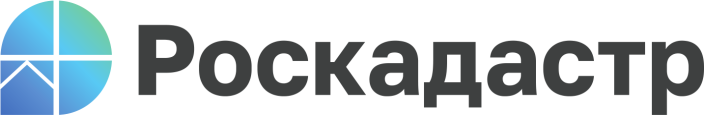 г. Самара, ул. Ленинская, 25а, корп.  № 1e-mail: pr_fkp@mail.ru, twitter: @pr_fkp, ВК: vk.com/fkp_samara, www.kadastr.ruАдрес: Самарская область, Похвистневский          Газета составлена и отпечатана                                                                район, село Старый Аманак, ул. Центральная       в администрации сельского поселения                                                        37 а, тел. 8(846-56) 44-5-73                                             Старый Аманак Похвистневский район                                                      Редактор                                                                                               Самарская область. Тираж 100 экз                                                      Н.А.СаушкинаУЧРЕДИТЕЛИ: Администрация сельского поселения Старый Аманак муниципального района Похвистневский Самарской области и Собрание представителей сельского поселения Старый Аманак муниципального района Похвистневский Самарской областиИЗДАТЕЛЬ: Администрация сельского поселения Старый Аманак муниципального района Похвистневский Самарской области